McWhorter School of Building Science – BSCI Degree Program Assessment & Implementation Plan & Report 2016Assessment PlanACCE Accreditation RequirementsMission Statement of Degree ProgramBSCI Program Goals & ObjectivesBSCI Program Learning OutcomesAssessment ToolsPerformance CriteriaEvaluation Methodology Report for 2016Data for 2016 Calendar YearAnnual Quality Improvement MeetingUpdate on Previous Quality Improvement InitiativesAppendix A –Data for Assessment of Student Learning Outcomes Reported to Auburn University Director of Academic AssessmentAppendix B – Curriculum MappingAppendix C – McWhorter School of Building Science - Minutes of BSCI Quality Improvement Meeting – May 9, 2017Appendix D - Mapping Changes of Student Evaluation of BSCI 1100 – Introduction to ConstructionAppendix E - Mapping Changes of Student Evaluation of SLO - Organize LEED Green Building activities/ Understand the basic principles of sustainable construction.Appendix F - Mapping Changes of Assessment of SLO - Create a construction project safety plan.ACCE Accreditation RequirementsFrom the American Council for Construction Education – Document 103 – STANDARD AND CRITERIA FOR ACCREDITATION OF POSTSECONDARY CONSTRUCTION EDUCATION DEGREE PROGRAMSDegree Program Assessment PlanThe degree program shall provide evidence of its effectiveness in preparing construction practitioners based on the results of surveys of the graduates, employers of the graduates, industry advisory board, exit interviews, comprehensive exams, capstone projects, or other systematically structured information.The mission, goals, and objectives shall reflect both short-range and long-range considerations and shall be clear as to the educational and institutional results expected.At a minimum, the degree program Assessment Plan shall include the following:Mission Statement of the degree program. The mission statement expresses the underlying purposes and values of the degree program.Degree Program Objectives. The Degree Program Objectives shall be clearly defined and stated in a manner that permits an assessment of achievement.Program Learning Outcomes. These Program Learning Outcomes shall meet or exceed the ACCE Student Learning Outcomes (section 3.2.2) and be regularly formulated, evaluated, and reviewed with the appropriate participation of faculty, students, industry advisory board, and other pertinent parties.Assessment tools. These tools shall measure degree program objectives and learning outcomes as stated in B and C above. The frequency for using the tools, and procedures for data collection also shall be stated.Performance criteria. These criteria shall be used to measure the achievement of the degree program objectives and learning outcomes as stated in B and C above.Evaluation methodology. This methodology shall be followed for data collection.Degree programs shall comprehensively describe their assessment plan and document the results for review by the Visiting Team.Mission Statement of Degree ProgramThe mission of the McWhorter School of Building Science as it relates to the BSCI Degree Program was developed at its Strategic Planning Meeting held from December 8-9, 2011.Creating stimulating learning experiences by engaging in the discovery of the techniques and management of constructionBSCI Program Goals & Objectives Definitions:A goal is an overarching principle that guides decision-making. Objectives are specific, measurable steps that can be taken to meet the goal.Goal 1: Enhance the quantity & quality of incoming students to PBSCI & BSCI (AU Strategic Goal 2)Objective 1.1: Increase the number of high school students accepted to PBSCIObjective 1.2: Increase the number of freshman enrolling in PBSCIObjective 1.3: Increase the number of unrepresented students in the McWhorter School of Building Science.Objective 1.4: Increase the academic ability of students entering PBSCI & BSCIObjective 1.5: Increase the number of students enrolled in PBSCI & BSCI3.2 Goal 2: The McWhorter School of Building Science will provide an enriching educational experience consistent with the needs of its stakeholders.Objective 2.1: Implement and assess a student learning outcomes based curriculum consistent with the standards of the American Council for Construction Education and the needs of stakeholdersObjective 2.2: Increase opportunities for students to have an enriching educational experience3.3 Goal 3: The McWhorter School of Building Science will advise, prepare and provide assistance for all students to obtain entry-level positions across diverse sectors of the construction industry. (AU Strategic Priority 1 – Strategic Goal 1G)Objective 3.1: Enhance advisement & preparedness for a career in construction managementObjective 3.2: Enhance assistance to students to obtain entry-level construction management positions within the southeast United States and beyondObjective 3.3: Increase placement of graduates in entry-level positions across diverse sectors of the construction industry.BSCI Program Learning OutcomesDefining Learning OutcomesIn accordance with ACCE Document 103: Standards and Criteria for Accreditation of Postsecondary Construction Education Degree Programs - 3.2.2.2 Student Learning Outcomes applicable to 4-year degree programs the following Program Learning Outcomes have been assessed.Note:In defining the learning outcomes for a 4-year degree programs, the following verbs consistent with Bloom’s taxonomy are used:Remember: The lowest level of the taxonomy requires students to do very little with the information they are learning. They may be asked to recall, list, or name an idea or concept.Understand: At the next level, students demonstrate that they understand the content by explaining, summarizing, classifying, or translating the given information.Apply: At this level, students begin to put the information they are learning into context. Here they are able to integrate ideas across multiple situations, or utilize the content in a new way.Analyze: Students begin to develop higher order thinking. They may be asked to compare and contrast or take a concept and break it into parts to explore the relationships present. Evaluate: At this stage, students are asked to judge an idea. This may involve predicting, experimenting, critiquing, or making an argument from evidence.Create: At the highest level, students are producing new ideas or products that integrate the knowledge they have gained. When students are involved in creating new artifacts, they are actively engaged in the subject matter.Upon graduation from an accredited ACCE 4-year degree program, a graduate shall be able to:Create written communications appropriate to the construction discipline.Create oral presentations appropriate to the construction discipline.Create a construction project safety plan.Create construction project cost estimates.Create construction project schedules.Analyze professional decisions based on ethical principles.Analyze construction documents for planning and management of construction processes.Analyze methods, materials, and equipment used to construct projects.Apply construction management skills as a member of a multi-disciplinary team.Apply electronic-based technology to manage the construction process.Apply basic surveying techniques for construction layout and control.Understand different methods of project delivery and the roles and responsibilities of all constituencies involved in the design and construction process.Understand construction risk management.Understand construction accounting and cost control.Understand construction quality assurance and control.Understand construction project control processes.Understand the legal implications of contract, common, and regulatory law to manage a construction project.Understand the basic principles of sustainable construction.Understand the basic principles of structural behavior.Understand the basic principles of mechanical, electrical and piping systemsMapping ACCE Student Learning OutcomesSection 3.1.5.3 - Determination of Achievement of Student Learning Outcomes of ACCE Document 103 requires all programs at the time of the accreditation visit to “Provide an index, cross-tab, curriculum map, or other form of summary clearly relating Course Learning Outcomes to Program Learning Outcomes and, further, to the Student Learning Outcomes”. The curriculum maps in Appendix B, show instruction and assessment mapped between the 20 ACCE SLO’s andthe Pre-BSCI classes, BSCI 3000 level classes and BSCI 4000 level classes respectively. Instruction with regards to each SLO is identified at 3 levels: I = Introduce; R = Reinforce; M = Master. In addition, the class or classes where program assessment occurs are also identified.Assessment ToolsThe following assessment tools, the frequency for using the tools, and procedures for data collection used to measure the Degree Program Objectives and Program Learning Outcomes are set out below:Goal 1: Enhance the quantity & quality of incoming students to PBSCI & BSCIObjective 1.1: Increase the number of high school students accepted to PBSCIMeasure: Application #’s & Deposits annually – data collected periodically between October and April by CADC Student ServicesNumber of Accepted PBSCI Students (Track Numbers at end of each month (October to April))Number of PBSCI students paying deposits (Track Numbers at end of each month (October to April))Objective 1.2: Increase the number of freshman enrolling in PBSCIMeasure: Enrollment #’s, yield rate annually – data collected every fall by CADC Student ServicesNumber of PBSCI students enrolling by end of JulyYield Rate - % of accepted students that enrollObjective 1.3: Increase the number of unrepresented students in the McWhorter School of Building Science.Measure: #, % of unrepresented groups annually - data collected every fall by CADC Student Services.Percentage of Female students in PBSCI & BSCIPercentage of African America, American Indian, Asian and Hispanic students in PBSCI & BSCIObjective 1.4: Increase the academic ability of students entering PBSCI & BSCIMeasure: Incoming ACT, Formula GPA - data collected by CADC Student Services.Average, Min & Max ACT Scores of incoming PBSCI Freshman – measured each fallAverage, Min & Max Formula GPA for incoming BSCI students – measured each semesterObjective 1.5: Increase the number of students enrolled in PBSCI & BSCIMeasure: Enrollment in spring, summer & fall semestersPBSCI Enrollment each semesterBSCI Enrollment each semester5.2 Goal 2: The McWhorter School of Building Science will provide an enhanced educational experience consistent with the needs of its stakeholders.o Objective 2.1: Implement and assess a student learning outcomes based curriculum consistent with the standards of the American Council for Construction Education and the needs of stakeholdersMeasure: Evaluation of Student Learning Outcomes; Direct & Indirect – measured every semesterDirectly measure the students’ ability to meet the 20 ACCE Student Learning Outcomes a – data collected by Undergraduate Program Chair and compiled by School Head.Create written communications appropriate to the construction discipline.Create oral presentations appropriate to the construction discipline.Assessed in BSCI 3200 Construction Communication. Case Study Presentation accounts for 15% of final grade. Oral Presentation Rubric - measures performance over 5 specific criteriaCreate a construction project safety plan.Assessed in BSCI 4990 – Thesis. Safety Plan accounts for 5% of Thesis grade. Grading Rubric 4 – Safety- measures performance over 8 specific criteria.Create construction project cost estimates.Assessed in BSCI 4990 – Thesis. Project Estimate accounts for 15% of Thesis grade. Grading Rubric 1 – Estimate - measures performance over 5 specific criteria.Create construction project schedules.Assessed in BSCI 4990 – Thesis. Project Schedule accounts for 10% of Thesis grade. Grading Rubric 5 – Estimate - measures performance over 5 specific criteria.Analyze professional decisions based on ethical principles.Analyze construction documents for planning and management of construction processes.Analyze methods, materials, and equipment used to construct projects.Apply construction management skills as a member of a multi- disciplinary team.Apply electronic-based technology to manage the construction process.Apply basic surveying techniques for construction layout and control.Assessed in BSCI 3300 – Field Surveying. Final Examination accounts for 10% of final grade. Field Book accounts for 10% of final grade.Understand different methods of project delivery and the roles and responsibilities of all constituencies involved in the design and construction process.Understand construction risk management.Understand construction accounting and cost control.Understand construction quality assurance and control.Understand construction project control processes.Understand the legal implications of contract, common, and regulatory law to manage a construction project.Understand the basic principles of sustainable construction.Assessed in BSCI 4990 – Thesis. LEED Assessment accounts for 5% of Thesis grade. Grading Rubric 2 – Sustainability - measures performance over 5 specific criteria.Understand the basic principles of structural behavior.Assessed in BSCI 4990 – Thesis. Structural Assessment accounts for 5% of Thesis grade. Grading Rubric 3 – Structural - measures performance over 7 specific criteria.Understand the basic principles of mechanical, electrical and piping systemsAssessed in BSCI 4700 Mechanical Systems in Buildings & BSCI 4750 Electrical Systems in BuildingsMechanical Systems are assessed by the Final Examination in BSCI 4700 using multiple format questions such as matching, multiple choice, true/false, short answer, identification and problem solvingElectrical Systems are assessed by 3 examinations in BSCI 4750 using multiple choice, short answer, true/false and problem solving questions.Plumbing Systems are assessed by the Mid-term Examination in BSCI 4700 using multiple format questions such as matching, multiple choice, true/false, short answer, identification and problem solvingIndirectly measure the students’ perception of their ability to meet the 20 ACCE Student Learning Outcomes using an exit survey that assesses how strongly they agree they have met the 20 outcomes - data collected by Administrative Assistant and compiled by School Head.Indirectly measure the student’s level of satisfaction with their education and preparation for their career using an exit survey- data collected by Administrative Assistant and compiled by School Head.Objective 2.2: Increase opportunities for students to have an enriching educational experienceMeasure: Participation in enriching educational experiencesParticipation in service learning projects (AU Strategic Goal 7B) 1.Student Exit Survey – Participation in service learning projects -data collected every semester by Administrative Assistant and compiled by School Head.2. NSSE (National Survey of Student Engagement) Multi-Year Benchmark Indicators – collected by AU Office of Institutional Research & AssessmentParticipation in study abroad, student exchange programsStudent Exit Survey – Participation in study abroad, student exchange programs -data collected every semester by Administrative Assistant and compiled by School Head.NSSE (National Survey of Student Engagement) Multi-Year Benchmark Indicators – collected by AU Office of Institutional Research & AssessmentParticipation in competition teamsStudent Exit Survey – Participation in student competitions --data collected every semester by Administrative Assistant and compiled by School Head.Participation in ePortfolio program (AU Strategic Goal – 3C)Student Exit Survey – Participating in ePortfolio program - -data collected every semester by Administrative Assistant and compiled by School Head.Participation in Industry Internship or co-opStudent Exit Survey – Participation in Industry Internship or co-op - data collected every semester by Administrative Assistant and compiled by School Head.NSSE (National Survey of Student Engagement) Multi-Year Benchmark Indicators – collected by AU Office of Institutional Research & Assessment5.2 Goal 3: The McWhorter School of Building Science will advise, prepare and provide assistance for all students to obtain entry-level positions across diverse sectors of the construction industry. (AU Strategic Priority 1 – Strategic Goal 1G)Objective 3.1: Enhance advisement & preparedness for a career in construction managementMeasure: Enhance advisement & preparedness for a career in construction managementNumber of students seeking advisement through BSCI Career OfficeStudent Exit Surveys – BSCI Career Office advisement -data collected every semester by Administrative Assistant and compiled by School Head.BSCI Career Office Tracking -data collected every semester by BSCI Career Services Specialist and compiled by School Head.Number of students submitting Resume’s to AU Career Development CenterStudent Exit Surveys – Resume submission -data collected every semester by Administrative Assistant and compiled by School Head.Number of company presentations to studentsStudent Exit Surveys – Attended Company Presentation - -data collected every semester by Administrative Assistant and compiled by School Head.BSCI Career Office Tracking -data collected every semester by BSCI Career Services Specialist and compiled by School Head.Objective 3.2: Enhance assistance to students to obtain entry-level construction management positions within the southeast United States and beyondMeasure: Assistance provided to students to obtain entry-level construction management positions within the southeast United States and beyond -data collected every semester by BSCI Career Services Specialist and compiled by School Head.Number of companies attending campus interviewsBSCI Career Office TrackingNumber of companies attending career exposBSCI Career Office TrackingNumber of students attending career expos & interviewsBSCI Career Office TrackingStudent Exit Surveys – attending career expos & interviews -data collected every semester by Administrative Assistant and compiled by School Head.Diversity of companies recruiting; commercial, residential, infrastructure, industrial etc.BSCI Career Office TrackingObjective 3.3: Increase placement of graduates in entry-level positions across diverse sectors of the construction industry.Measure: Placement of graduates in entry-level positions across diverse sectors of the construction industryPlacement rates within 3 months of graduation.Student Exit Surveys -data collected every semester by Administrative Assistant and compiled by School Head.BSCI Career Office Tracking -data collected every semester by BSCI Career Services Specialist and compiled by School Head.Diversity of companies hiring; Commercial, residential, infrastructure, industrial etc.Student Exit Surveys -data collected every semester by Administrative Assistant and compiled by School Head.BSCI Career Office Tracking -data collected every semester by BSCI Career Services Specialist and compiled by School Head.Diversity of initial hiring position; Pre-construction, project management, field operations etc.Student Exit Surveys - -data collected every semester by Administrative Assistant and compiled by School Head.BSCI Career Office Tracking - -data collected every semester by BSCI Career Services Specialist and compiled by School Head.Performance CriteriaThe school collected assessment data through Spring 2017 and met at the annual Quality Improvement Meeting on May 9, 2017 to set specific performance criteria for the 2017/18 academic year and beyond.Goal 1: Enhance the quantity & quality of incoming students to PBSCI & BSCI (AU Strategic Goal 2)Objective 1.1: Increase the number of high school students accepted to PBSCIPerformance Criteria:a.	Target 120 Fall Freshman Accepted into PBSCI by 2022Objective 1.2: Increase the number of freshman enrolling in PBSCIPerformance Criteria:Target 80 Fall Freshman Enrolled into PBSCI by 2022Yield Rate of PBSCI Freshman admits enrolling above university averageObjective 1.3: Increase the number of unrepresented students in the McWhorter School of Building Science.Performance Criteria:a.	Increase Percentage of overall Female, African America, American Indian, Asian and Hispanic students in PBSCI & BSCI by 2% by 2022Objective 1.4: Increase the academic ability of students entering PBSCI & BSCIPerformance Criteria:Increase Average ACT Scores of incoming PBSCI Fall Freshman to within 0.5 of the AU average.All students entering the professional program will meet the minimum2.60 Formula GPA requirementObjective 1.5: Increase the number of students enrolled in PBSCI & BSCIPerformance Criteria:Increase PBSCI EnrollmentSpring – 360Summer – 0Fall - 360Increase BSCI EnrollmentSpring – 210Summer – 60Fall - 210Goal 2: The McWhorter School of Building Science will provide an enriching educational experience consistent with the needs of its stakeholders.o	Objective 2.1: Implement and assess a student learning outcomes based curriculum consistent with the standards of the American Council for Construction Education and the needs of stakeholdersPerformance CriteriaDirect Assessment of Student Learning OutcomesFor each of the assessment measures used to evaluate the student learning outcomes, 70% of the students will achieve an overall score of 70% or above. Any student learning outcome that falls below this threshold for 4 consecutive semesters will be evaluated by a faculty review.Indirect Assessment of Student Learning Outcomes80% of graduating students should agree they have met the learning outcomes. Any student learning outcome that falls below this threshold for 4 consecutive semesters will be evaluated by a faculty review.No more than 10% of graduating students should disagree that they have met the learning outcomes. Any student learning outcome that falls below this threshold for 4 consecutive semesters will be evaluated by a faculty review.Indirectly measure the student’s level of satisfaction with their education and preparation for their careerGraduating students should on average be at least very satisfied (4 out of 5 on a likert scale) with their educationGraduating students should on average feel quite a bit prepared (4 out of 5 on a likert scale) for their career.Objective 2.2: Increase opportunities for students to have an enriching educational experiencePerformance CriteriaParticipation in service learning projects100% of graduating students participating in one or more service learning projects. Not meeting this target for 4 consecutive semesters will result in a faculty review.BSCI mean participation rate is higher than AU over multi-year period.Participation in study abroad, student exchange programs20% of graduating students participating in study abroad, student exchange programs. Not meeting this target for 4 consecutive semesters will result in a faculty review.BSCI mean participation rate is higher than AU over multi-year period.Participation in competition teams30% of graduating students participating in competition teams. Not meeting this target for 4 consecutive semesters will result in a faculty review.Participation in ePortfolio Program80% of graduating students creating ePortfolio. Not meeting this target for 4 consecutive semesters will result in a faculty review.Participation in Industry Internship or co-op80% of graduating students participating in Industry Internship or co-op. Not meeting this target for 4 consecutive semesters will result in a faculty review.BSCI mean participation rate is higher than AU over multi-year period.6.2	Goal 3: The McWhorter School of Building Science will advise, prepare and provide assistance for all students to obtain entry-level positions across diverse sectors of the construction industry. (AU Strategic Priority 1 – Strategic Goal 1G)Objective 3.1: Enhance advisement & preparedness for a career in construction managementPerformance CriteriaNumber of students seeking advisement through BSCI Career Office50% of BSCI graduates sought advisement through BSCI Career OfficeNumber of students submitting Resume’s to AU Career Development Center50% of BSCI graduates submited Resume’s to AU Career Development OfficeNumber of company presentations to students70% of graduating students attended at least one company presentationAt least 15 companies make presentations during the academic yearObjective 3.2: Enhance assistance to students to obtain entry-level construction management positions within the southeast United States and beyondPerformance CriteriaNumber of companies attending campus interviewsAt least 15 companies attending campus interviews per yearNumber of companies attending career exposAt least 70 companies attending the spring and summer career expos.Number of students attending career expos & interviewsAt least 30% of total PBSCI & BSCI enrollment attend career expo per semesterAt least 20% of BSCI students attend campus interviews per semesterDiversity of companies recruiting; commercial, residential, infrastructure, industrial etc.At least 15% of companies attending career expo are from outside the commercial construction sectorObjective 3.3: Increase placement of graduates in entry-level positions across diverse sectors of the construction industry.Performance CriteriaPlacement rates within 3 months of graduation.90% of students obtain employment or attend graduate schoolDiversity of companies hiring; Commercial, residential, Infrastructure, industrial etc.15% of students obtain employment outside of the commercial sectorDiversity of initial hiring position: Pre-construction, project management, field operations etc.At least 10% of students obtain employment in each of the hiring positionsEvaluation MethodologyData CollectionData on students accepted into PBSCI & Deposits paid collected October through April – Action – School HeadData on students entering PBSCI and calculation of yield rate collected at start of fall semester – Action - School HeadData on diversity of PBSCI & BSCI students collected early in fall semester - Action– School HeadData on ACT scores of incoming PBSCI students collected each fall semester. Data on incoming formula GPA of BSCI students collected at start of each semester – Action – School HeadData on student enrollment collected each semester – Action OIRA & School HeadData from direct measures for student learning outcomes collected at the end of each semester using grading rubric – Action – Faculty member assessing outcome & Undergraduate ChairData from undergraduate student surveys collected at the end of each semester – Action – Administrative Assistant & School HeadData from undergraduate student surveys collected at the end of each semester – Action – Administrative Assistant & School HeadData from NSSE (National Survey of Student Engagement) Multi-Year Benchmark Indicators Survey collected each semester by Office of Institutional Research & Assessment – OIRA & School HeadData from undergraduate student surveys collected at the end of each semester – Action – Administrative Assistant & School HeadData on students seeking advisement and companies interviewing students collected continuously and collated each semester – Action – BSCI Career Services Specialist & School HeadData from undergraduate student surveys collected at the end of each semester – Action – Administrative Assistant & School HeadData on students and companies attending interviews and career expo collected continuously and collated each semester – Action – BSCI Career Services Specialist & School HeadData from undergraduate student surveys collected at the end of each semester – Action – Administrative Assistant & School HeadData on student job placement and diversity of companies hiring students collected each semester – Action – BSCI Career Services Specialist & School HeadAnalysis of DataThe data collected above is collated by the School Head and compiled into a comprehensive report for the preceding calendar year at the end of each spring semester. An annual quality improvement meeting is held in May of every year to review this report and make recommendations for improving the program. Any proposed changes made to the program are developed through the summer and discussed further at the August Retreat. The annual AU Assessment report is submitted to the college in June and the university in July.Data for 2016 Calendar year and previous year’s data.Goal 1: Enhance the quantity & quality of incoming students to PBSCI & BSCIObjective 1.1: Increase the number of high school students accepted to PBSCIMeasure: Application #’sNumber of Accepted PBSCI Students (Track Numbers at end of each month (October to April))Number of PBSCI students paying deposits (Track Numbers at end of each month (November to April))Objective 1.2: Increase the number of freshman enrolling in PBSCIMeasure: Enrollment #’s, yield rate.Number of PBSCI students enrolling by end of JulyYield Rate - % of accepted students that enroll8.1.3   Objective 1.3: Increase the number of unrepresented students in the McWhorter School of Building Science.Measure: #, % of unrepresented groupsPercentage of Female students in PBSCI & BSCIPercentage of African America, American Indian, Asian and Hispanic students in PBSCI & BSCIObjective 1.4: Increase the academic ability of students entering PBSCI & BSCIMeasure: Incoming ACT, Formula GPAAverage, Min & Max ACT Scores of incoming PBSCI FreshmanAverage, Min & Max Formula GPA for incoming BSCI studentsObjective 1.5: Increase the number of students enrolled in PBSCI & BSCI8.4.4.1 Measure Student Enrollment8.2 Goal 2: The McWhorter School of Building Science will provide an enhanced educational experience consistent with the needs of its stakeholders.Objective 2.1: Implement a student learning outcomes based curriculum consistent with the standards of the American Council for Construction Education and the needs of stakeholders. Full implementation prior by Spring 2020.Measure: Evaluation of Student Learning Outcomes; Direct & IndirectDirectly measure the students’ ability to meet the 20 ACCE Student Learning Outcomes.See Appendix A – Data for Assessment of Student Learning Outcomes Reported to Auburn University Director of Academic AssessmentIndirectly measure the students’ perception of their ability to meet the 20 ACCE Student Learning Outcomes using an exit survey that assesses how strongly they agree they have met the 20 outcomes.See Appendix A – Data for Assessment of Student Learning Outcomes Reported to Auburn University Director of Academic AssessmentIndirectly measure the student’s level of satisfaction with their education and preparation for their career using an exit survey. Using the rating scale shown below, please answer the following question.8.1.2	Objective 2.2: Increase opportunities for students to have an enriching educational experience8.1.2.1 Measure: Participation in enriching educational experiencesParticipation in service learning projects (AU Strategic Goal 7B)Student Exit Survey – Participation in service learning projects - The McWhorter School strives to provide an Enriching Educational Experience for Building Science students by providing a number of opportunities for students outside of the classroom. The following questions inquire about your participation in Enriching Educational Experiences.NSSE (National Survey of Student Engagement) Multi-Year Benchmark Indicators - In your experience at your institution during the current school year, about how often have you done each of the following? 1=Never, 2=Sometimes, 3=Often, 4=Very oftenParticipation in study abroad, student exchange programsStudent Exit Survey – Participation in study abroad, student exchange programs - The McWhorter School strives to provide an Enriching Educational Experience for Building Science students by providing a number of opportunities for students outside of the classroom. The following questions inquire about your participation in Enriching Educational Experiences.-NSSE (National Survey of Student Engagement) Multi-Year Benchmark Indicators - Which of the following have you done or do you plan to do before you graduate from your institution? (Recoded: 0=Have not decided, Do not plan to do, Plan to do; 1=Done. Thus, the mean is the proportion responding "Done" among all valid respondents.)Participation in competition teamsStudent Exit Survey – Participation in student competitions - The McWhorter School strives to provide an Enriching Educational Experience for Building Science students by providing a number of opportunities for students outside of the classroom. The following questions inquire about your participation in Enriching Educational Experiences.Participation in ePortfolio program (AU Strategic Goal – 3C)Student Exit Survey – Participating in ePortfolio program - The McWhorter School strives to provide an Enriching Educational Experience for Building Science students by providing a number of opportunities for students outside of the classroom. The following questions inquire about your participation in Enriching Educational Experiences.Participation in Industry Internship or Co-opStudent Exit Survey – Participation in Industry Internship or co-op - The McWhorter School strives to provide an Enriching Educational Experience for Building Science students by providing a number of opportunities for students outside of the classroom. The following questions inquire about your participation in Enriching Educational Experiences.NSSE (National Survey of Student Engagement) Multi-Year Benchmark Indicators - Which of the following have you done or do you plan to do before you graduate from your institution? (Recoded: 0=Have not decided, Do not plan to do, Plan to do; 1=Done. Thus, the mean is the proportion responding "Done" among all valid respondents.)8.3   Goal 3: The McWhorter School of Building Science will advise, prepare and provide assistance for all students to obtain entry-level positions across diverse sectors of the construction industry. (AU Strategic Priority 1 – Strategic Goal 1G)8.3.1	Objective 3.1: Enhance advisement & preparedness for a career in construction managementMeasure: Enhance advisement & preparedness for a career in construction managementNumber of students seeking advisement through BSCI Career OfficeStudent Exit Surveys – BSCI Career Office advisementBSCI Career Office TrackingNumber of students submitting Resume’s to AU Career Development CenterStudent Exit Surveys – Resume submissionNumber of company presentations to studentsStudent Exit Surveys – Attended Company PresentationBSCI Career Office Tracking8.3.1	Objective 3.2: Enhance assistance to students to obtain entry-level construction management positions within the southeast United States and beyondMeasure: Assistance provided to students to obtain entry-level construction management positions within the southeast United States and beyondNumber of companies attending campus interviewsBSCI Career Office TrackingNumber of companies attending career exposBSCI Career Office TrackingNumber of students attending career expos & campus interviewsBSCI Career Office TrackingStudent Exit Surveys – attending career expos & interviewsDiversity of companies recruiting; commercial, residential, infrastructure, industrial etc.BSCI Career Office Tracking8.3.3 Objective 3.3: Increase placement of graduates in entry-level positions across diverse sectors of the construction industry.Measure: Placement of graduates in entry-level positions across diverse sectors of the construction industryPlacement rates within 3 months after graduation.Student Exit SurveysBSCI Career Office TrackingDiversity of companies hiring; Commercial, residential, infrastructure, industrial etc.Student Exit SurveysBSCI Career Office TrackingDiversity of initial hiring position; Pre-construction, project management, field operations etc.Student Exit SurveysBSCI Career Office TrackingAnnual Quality Improvement Meeting – May 9, 2017The Minutes from the May 9, 2017 Quality Improvement Meeting are attached to this document as Appendix C.Update on Previous Quality Improvement InitiativesThree updates on previous quality improvement initiatives are presented in Appendix D, E & F. These were discussed at the annual quality improvement meeting on May 9, 2017 and show up as the 2nd item in the minutes in Appendix C.Appendix A – Data for Assessment of Student Learning Outcomes Reported to the Auburn University Director of Academic AssessmentBS in Building Science (BSCI)Student Learning OutcomesThe Building Science (BSCI) program is accredited by the American Council for Construction Education (ACCE). The program has been continuously accredited since 1980 and was last reaccredited in 2014. The program will be re-accredited in 2020. The ACCE is implementing a new learning outcomes based standard that will become affective for all programs being accredited from Fall 2016 onwards. The McWhorter School of Building Science has recently completed a curriculum review and the new curriculum will be effective to PBSCI students entering the professional BSCI program from summer 2017 onward and for freshman entering the PBSCI program from Fall 2017 onward.Specificity of OutcomesPlease provide a list of program level student learning outcomes. Student learning outcomes articulate the knowledge, skills, and abilities that students are expected to achieve as a result of completing the academic degree program.In accordance with ACCE Document 103: Standards and Criteria for Accreditation of Postsecondary Construction Education Degree Programs - 3.2.2.2 Student Learning Outcomes applicable to 4-year degree programs, the following 20 Student Learning Outcomes are applicable to the Building Science Program:Note: In defining the learning outcomes for a 4-year degree programs, the following verbs consistent with Bloom’s taxonomy are used:Remember: The lowest level of the taxonomy requires students to do very little with the information they are learning. They may be asked to recall, list, or name an idea or concept.Understand: At the next level, students demonstrate that they understand the content by explaining, summarizing, classifying, or translating the given information.Apply: At this level, students begin to put the information they are learning into context. Here they are able to integrate ideas across multiple situations, or utilize the content in a new way.Analyze: Students begin to develop higher order thinking. They may be asked to compare and contrast or take a concept and break it into parts to explore the relationships present.Evaluate: At this stage, students are asked to judge an idea. This may involve predicting, experimenting, critiquing, or making an argument from evidence. Create: At the highest level, students are producing new ideas or products that integrate the knowledge they have gained. When students are involved in creating new artifacts, they are actively engaged in the subject matter.Upon graduation from an accredited ACCE 4-year degree program, a graduate shall be able to:Create written communications appropriate to the construction discipline.Create oral presentations appropriate to the construction discipline.Create a construction project safety plan.Create construction project cost estimates.Create construction project schedules.Analyze professional decisions based on ethical principles.Analyze construction documents for planning and management of construction processes.Analyze methods, materials, and equipment used to construct projects.Apply construction management skills as a member of a multi-disciplinary team.Apply electronic-based technology to manage the construction process.Apply basic surveying techniques for construction layout and control.Understand different methods of project delivery and the roles and responsibilities of all constituencies involved in the design and construction process.Understand construction risk management.Understand construction accounting and cost control.Understand construction quality assurance and control.Understand construction project control processes.Understand the legal implications of contract, common, and regulatory law to manage a construction project.Understand the basic principles of sustainable construction.Understand the basic principles of structural behavior.Understand the basic principles of mechanical, electrical and piping systemsComprehensive OutcomesPlease provide a brief narrative stating whether or not the list of student learning outcomes is comprehensive (i.e., the student learning outcomes accurately reflectthe current scope of the program). Consider also providing a rationale for the degree/nature of comprehensiveness (e.g., student learning outcomes are aligned with disciplinary standards).The current list of student learning outcomes is comprehensive and accurately reflects the current scope of the program and are aligned with disciplinary standards.Communicating OutcomesPlease provide a brief statement describing if and how the list of student learning outcomes is shared with others (e.g., paper copies are shared with program faculty at a meeting, the outcomes are posted to the departmental website at: http://cadc.auburn.edu/construction/construction-degrees-programs/accreditation).The Student Learning outcomes are communicated to stakeholders in the following manner:Students.The Student Learning Outcomes, together with the Goals and Objectives for the program are set out in the Accreditation section of the school’s website at http://cadc.auburn.edu/construction/construction-degrees- programs/accreditation. are distributed to all students attending Camp War Eagle as freshmen and/or when they meet with their advisor for the first time as transfer students. Students are also informed of the student learning outcomes during the Pre-Building Science Convocation which is held during their first semester of study and during the Professional Program Convocation that is held during the first semester of their junior year.Faculty.An introduction to assessment, accreditation and student learning outcomes is provided to all new BSCI faculty as part of the new faculty orientation process. Existing faculty are informed of the student learning outcomes during faculty meetings and via email correspondence. All faculty are involved in the curriculum review process and documents detailing the student learning outcomes play a central part in this process. All faculty are required to evaluate and grade the Building Science Thesis which is currently used to evaluate five of the 20 student learning outcomes.Industry Advisory Council Members.To satisfy the ACCE requirements, the school is required to have an Industry Advisory Council which consists of approximately 25 members consisting of senior level managers drawn from construction companies across the region and beyond. Members of the IAC are made aware of the student learning outcomes in two ways. First, members of the IAC were involved in two curriculum review workshops held in July 2015 where theywere presented with the list of SLO’s and asked to review for completeness and the need for any additional SLO’s. Secondly, IAC members are given an abridged version of our annual assessment report at their spring and fall meeting which also contains details of the SLO’s. See attachment Assessment Data IAC Meeting Spring 2017.pdf.Curriculum MapCurriculum Map:Please provide a curriculum map that visually represents the alignment between student learning outcomes and required courses/experiences.See Appendix A.MeasurementOutcome-Measure AlignmentPlease provide a description of the assessment measures, noting how they were chosen/developed to align with the student learning outcomes.The assessment of the 20 American Council for Construction Education (ACCE) Student Learning Outcomes is one of the measures used to evaluate Objective 2.1: Implement and assess a student learning outcomes based curriculum consistent with the standards of the American Council for Construction Education and the needs of stakeholders. The outcomes are evaluated using both direct and indirect measures as set out below. Faculty with subject matter expertise develop the assessment measures and accompanying grading rubrics and these are reviewed by the chair of the undergraduate program and the school head.The table below sets out how each of the outcomes are directly assessed currently and how we plan to assess them after the introduction of the new curriculum:Direct MeasuresPlease consider indicating which assessments are direct measures of student learning (e.g., exams, rubric scores).For the spring semester of 2016 the following ACCE Student Learning Outcomes were assessed using direct measures (Numbering system reflects ACCE Student Learning Outcomes):No. 3		Create a construction project safety plan No. 4		Create construction project cost estimates No. 5	Create construction project schedulesNo. 18	Understand the basic principles of sustainable construction No. 19	Understand the basic principles of structural behaviorAll of the above outcomes are assessed as part of BSCI 4990 – Thesis. All graduating seniors are required to take this class. Grading rubrics are used to assess each outcome. The accompanying document BSCI 4990 Rules & Regulations 2016.docx sets out the assessment requirements for the 5 outcomes assessed in BSCI 4990 and also contains the 5 grading rubrics used.In summer 2016 the following ACCE Student Learning Outcome was assessed in BSCI 3300 Field Surveying for the first time:No. 11	Apply basic surveying techniques for construction layout andcontrol.This outcome is assessed in BSCI 3300 – Field Surveying. Two measures are reported, individual student performance in the comprehensive final examination which accounts for 10% of final grade. The comprehensive final examination consists of a mixture short true/false and multiple choice questions, together with a number of short and longer calculation problems that evaluate basic surveyingtechniques for construction layout and control. The second measure is the students individual grade for the completion of their surveying field book which also accounts for 10% of final gradeIn addition to the five outcomes assessed in the spring, the following two ACCE Student Learning Outcome was assessed for the first time during the fall 2016 semester.:In BSCI 4700 Mechanical Systems in Buildings & BSCI 4750 Electrical Systems in Buildings:No. 20	Understand the basic principles of mechanical, electrical and piping systemsThis outcome is assessed in BSCI 4700 Mechanical Systems in Buildings & BSCI 4750 Electrical Systems in BuildingsMechanical Systems are assessed by the Final Examination in BSCI 4700 using multiple format questions such as matching, multiple choice, true/false, short answer, identification and problem solvingElectrical Systems are assessed by 3 examinations in BSCI 4750 using multiple choice, short answer, true/false and problem solving questions.Plumbing Systems are assessed by the Mid-term Examination in BSCI 4700 using multiple format questions such as matching, multiple choice, true/false, short answer, identification and problem solvingIn BSCI 3200 Construction CommunicationNo. 2. Create oral presentations appropriate to the construction disciplineThis outcome is assessed in BSCI 3200 Construction Communication. A case study presentation accounts for 15% of final grade. Oral Presentation Rubric (Oral Communication Rubric.pdf) measures performance over 5 specific criteriaWith the new curricula starting in Summer 2017, we continue to roll out direct measures of all 20 learning outcomes. As noted in the section above, we anticipate evaluating all outcomes by the end of Spring 2018.6a.	Indirect MeasuresAn exit survey administered to all graduating seniors indirectly measure the students’ perception of their ability to meet the 20 ACCE Student Learning Outcomes. The exit survey assesses how strongly they agree they have met the 20 outcomes.Data CollectionPlease provide a description of the assessment data collection process (i.e., information on how data were collected, who provided data, and the pertinent methodological details such as rating/scoring design).Data for both direct and indirect measures are collected each semester. Grading rubrics for each of the SLO’s directly assessed in BSCI 4990 are completed by the faculty grading each student thesis individually. Completed rubrics are collated by the school head into a spreadsheet and this is used to compile the results set out below.Grading rubrics for data collected in BSCI 3200, BSCI 3300, BSCI 4700 & BSCI 4750 is collected by the faculty teaching the course and passed to the school head for compilation. The exit survey is administered to all graduating seniors each semester approximately 3 weeks before graduation and they are sent reminders to complete the survey.ResultsReporting ResultsPlease provide assessment results aligned with the student learning outcomes. If historical assessment data is available, consider providing this data to reveal any student learning trends.The results from both direct and indirect assessment for semesters Fall 2014 through Fall 2016 are set out below.ACCE SLO #2 - Create oral presentations appropriate to the construction discipline.Assessed in BSCI 3200 Construction Communication. Case Study Presentation accounts for 15% of final grade. Oral Presentation Rubric - measures performance over 5 specific criteriaACCE SLO #3 - Create a construction project safety plan.Assessed in BSCI 4990 – Thesis. Safety Plan accounts for 5% of Thesis grade. Grading Rubric 4 – Safety – initial rubric measured performance over 8 specific criteria. Revised rubric introduced in Fall 2016 measures across 5 criteria.ACCE SLO #4 Create construction project cost estimates.Assessed in BSCI 4990 – Thesis. Project Estimate accounts for 15% of Thesis grade. Grading Rubric 1 – Estimate - measures performance over 5 specific criteria.ACCE SLO # 5 Create construction project schedules.Assessed in BSCI 4990 – Thesis. Scheduling Assessment accounts for 10% of Thesis grade. Grading Rubric 5 – Scheduling - measures performance over 5 specific criteriaACCE SLO #11 Apply basic surveying techniques for construction layout and control.Assessed in BSCI 3300 – Field Surveying. Final Examination accounts for 10% of final grade. Field Book accounts for 10% of final grade.ACCE SLO #18 Understand the basic principles of sustainable construction.Assessed in BSCI 4990 – Thesis. LEED Assessment accounts for 5% of Thesis grade. Grading Rubric 2 – Sustainability - measures performance over 5 specific criteria.ACCE SLO # 19 Understand the basic principles of structural behavior.o Assessed in BSCI 4990 – Thesis. Structural Assessment accounts for 5% of Thesis grade. Grading Rubric 3 – Structural - measures performance over 7 specific criteria.ACCE SLO #20 Understand the basic principles of mechanical, electrical and piping systems.o	Assessed in examinations in BSCI 4700 Mechanical Systems in Buildings & BSCI 4750 Electrical Systems in Buildings:8a. Indirect MeasureIndirectly measure the students’ perception of their ability to meet the 20 ACCE Student Learning Outcomes using an exit survey that assesses how strongly they agree they have met the 20 outcomes.Our accreditation agency, The American Council for Construction Education, has established learning outcomes that set out what you should be able to do upon graduation. On a scale of 1 to 5, rate how strongly you agree or disagree that you have achieved the following outcomes:Individual responses and average responseCreate written communications appropriate to the construction disciplineCreate oral presentations appropriate to the construction disciplineCreate a construction project safety plan.Create construction project cost estimates.Create construction project schedulesAnalyze professional decisions based on ethical principlesAnalyze construction documents for planning and management of construction processesAnalyze methods, materials, and equipment used to construct projects.Apply construction management skills as a member of a multidisciplinary team.Apply electronic-based technology to manage the construction process.Apply basic surveying techniques for construction layout and control.Understand different methods of project delivery and the roles and responsibilities of all constituencies involved in the design and construction process.Understand construction risk management.Understand construction accounting and cost control.Understand construction quality assurance and control.Understand construction project control processes.Understand the legal implications of contract, common, and regulatory law to manage a construction project.Understand the basic principles of sustainable construction.Understand the basic principles of structural behavior.Understand the basic principles of mechanical, electrical and piping systems.Percentage of graduating students that agree they have met the learning outcome (responded either “agree” or “strongly agree”)Create written communications appropriate to the construction discipline.Create oral presentations appropriate to the construction discipline.Create a construction project safety plan.Create construction project cost estimates.Create construction project schedules.Analyze professional decisions based on ethical principles.Analyze construction documents for planning and management of construction processes.Analyze methods, materials, and equipment used to construct projects.Apply construction management skills as a member of a multidisciplinary team.Apply electronic-based technology to manage the construction process.Apply basic surveying techniques for construction layout and control.Understand different methods of project delivery and the roles and responsibilities of all constituencies involved in the design and construction process.Understand construction risk management.Understand construction accounting and cost control.Understand construction quality assurance and control.Understand construction project control processes.Understand the legal implications of contract, common, and regulatory law to manage a construction project.Understand the basic principles of sustainable construction.Understand the basic principles of structural behavior.Understand the basic principles of mechanical, electrical and piping systems.Interpreting ResultsPlease provide an interpretation of the results aligned with the student learning outcomes. The interpretation should reflect consideration of factors (e.g., capabilitiesof a particular cohort, innovative curricular change) that may have affected the results.The discussion and resulting actions are set out in the Minutes of Annual Quality Improvement Meeting – see Appendix C.Communicating ResultsPlease provide a very brief narrative describing with whom the results are shared (e.g., all program faculty).A copy of the draft BSCI Degree Program Assessment Plan and Report for 2016 and copies of the summary of student exit interviews for calendar year 2016 were provided to all program faculty in electronic format several days before the annual quality improvement meeting held on May 9, 2017. These documents were used to stimulate discussion and encourage recommendations for quality improvement. All program faculty received an electronic copy of the minutes of the quality improvement meeting and were given the opportunity to make changes prior to them being included in this document as Appendix C.Use of ResultsPurposeful Reflection and Action PlanPlease provide a narrative describing the process in which faculty engage to discuss assessment results and create actionable plans in an effort to improve student learning.The discussion and resulting actions are set out in the Minutes of Annual Quality Improvement Meeting – see Appendix C.Appendix B – Curriculum MappingPre-Building Science (PBSCI) Curriculum Mapping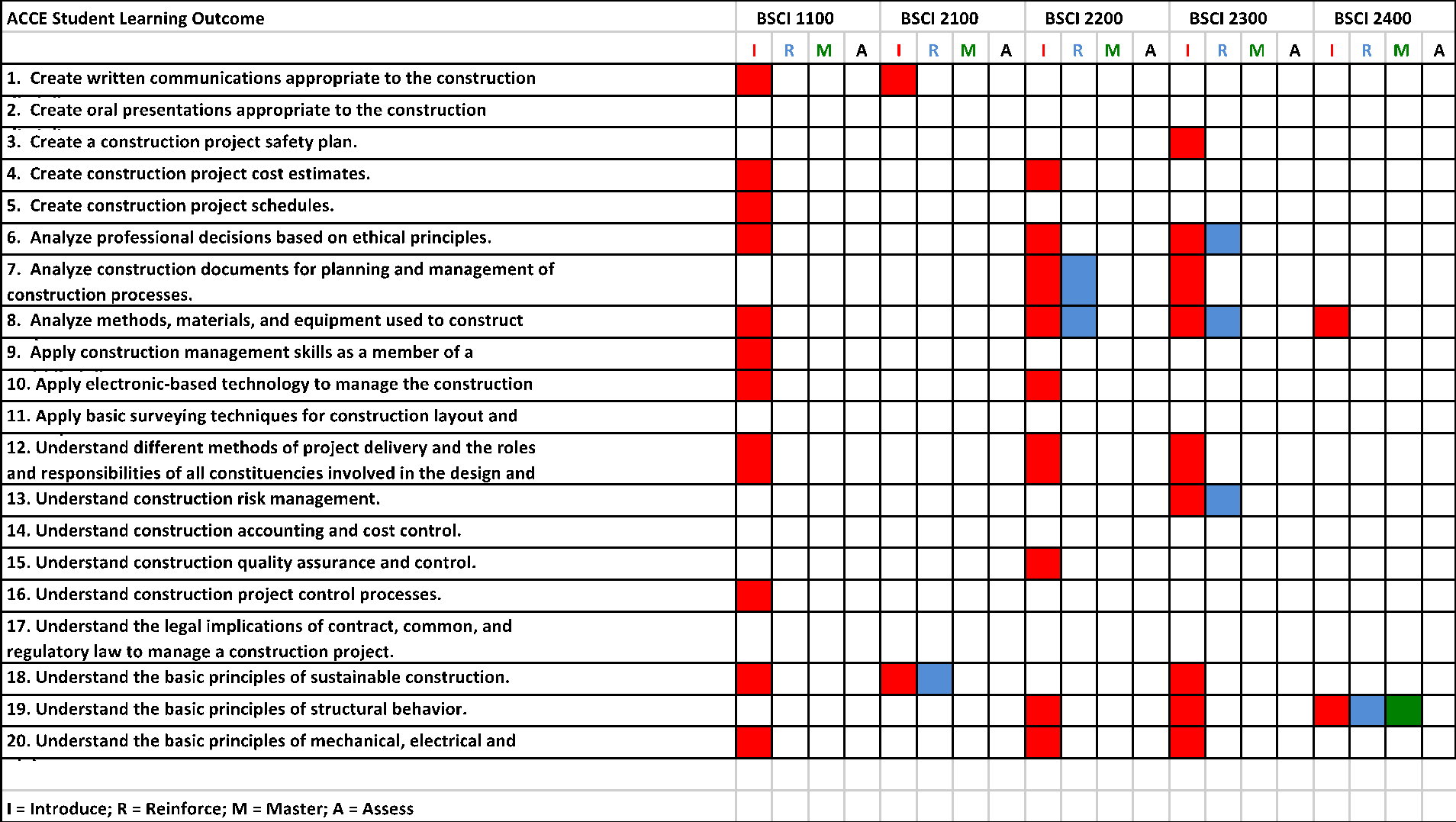 Building Science (BSCI) 3000 Level Classes Curriculum Mapping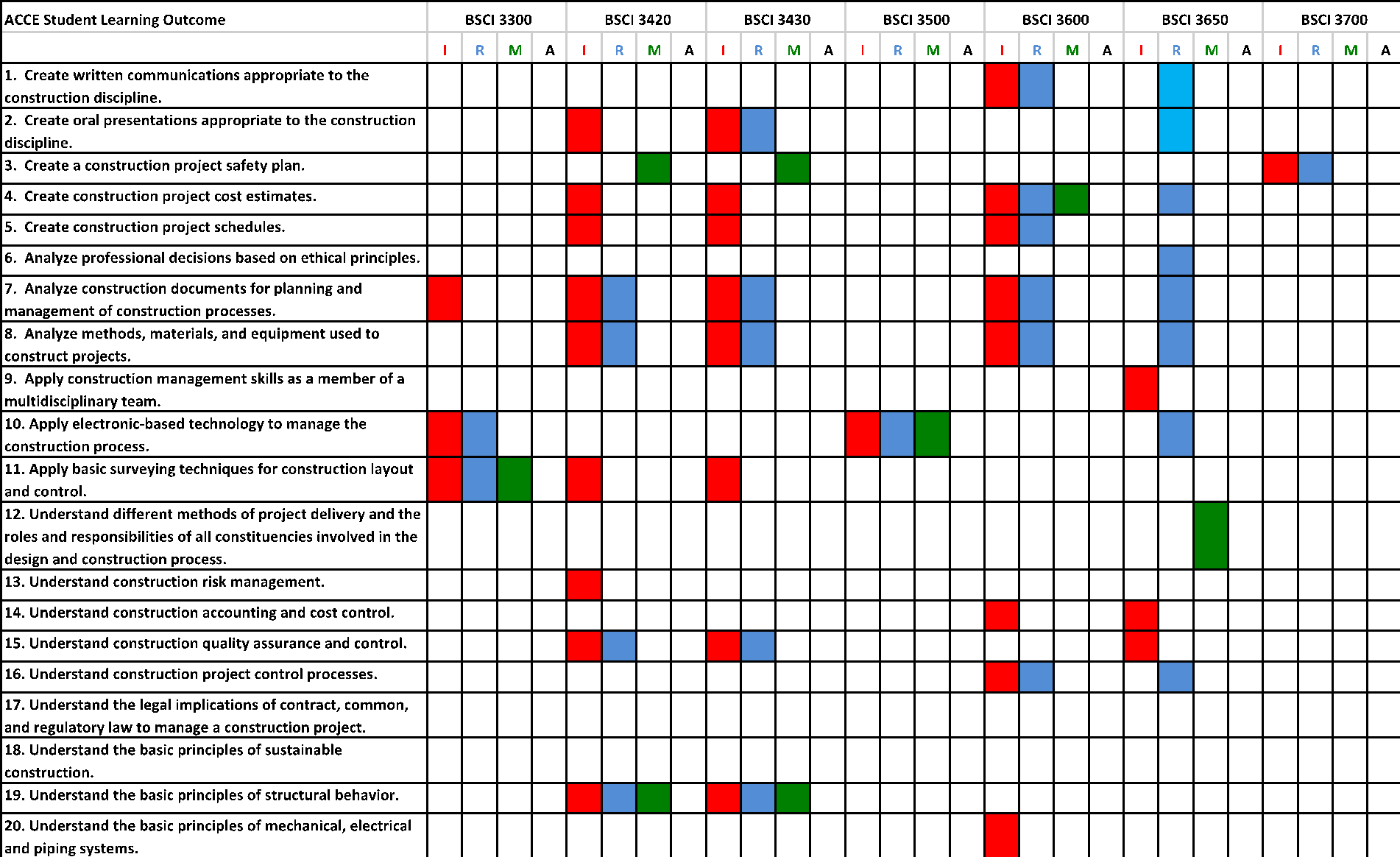 Building Science (BSCI) 4000 Level Classes Curriculum Mapping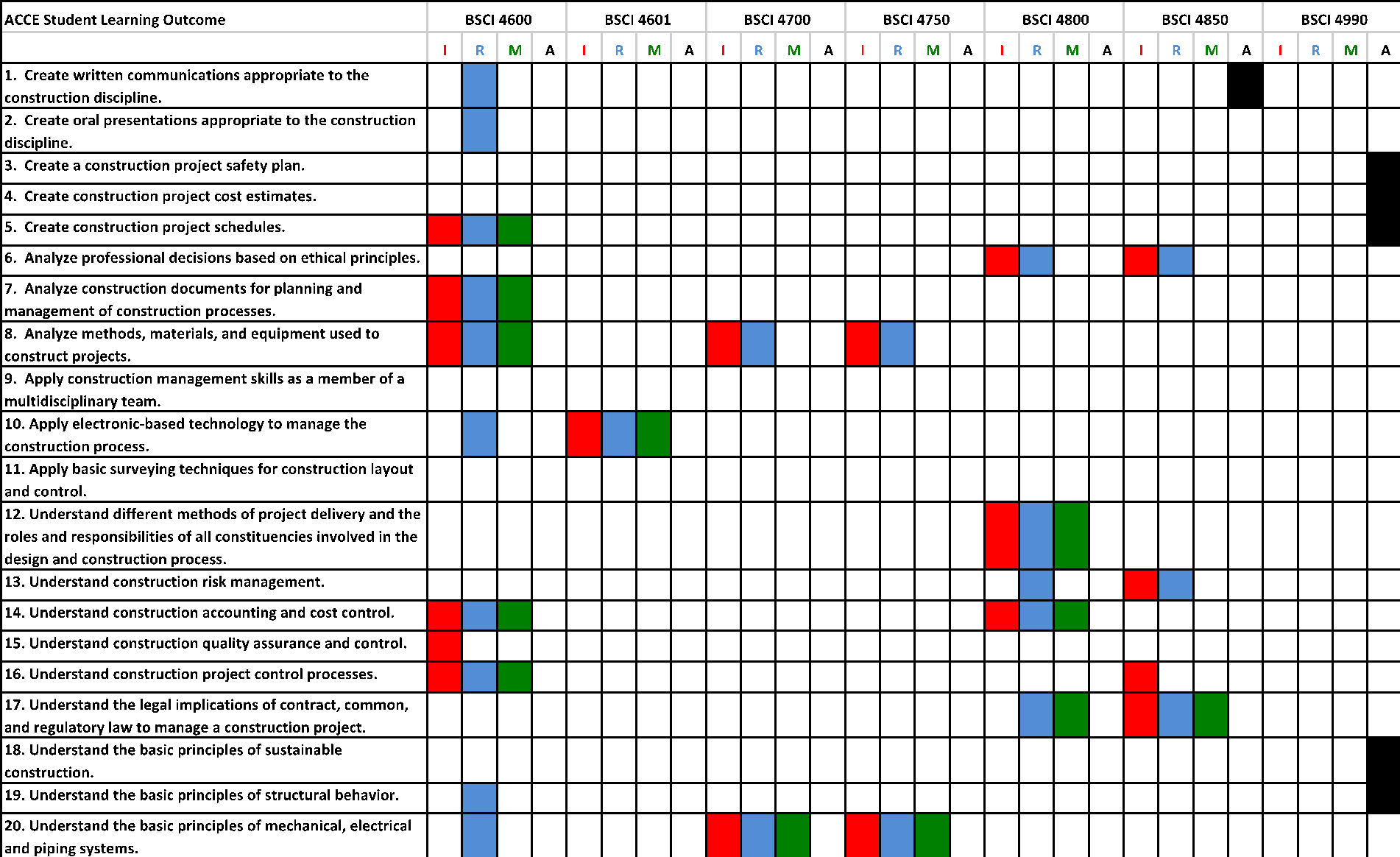 Appendix C – McWhorter School of Building Science - Minutes of BSCI Quality Improvement Meeting – May 9, 2017McWhorter School of Building ScienceMinutes of BSCI Quality Improvement Meeting – May 9, 2017Faculty Present: Alan Bugg, Les Carter, Wesley Collins, Ben Farrow, Mike Hosey, Jeff Kim, Scott Kramer, Junshan Liu, Darren Olsen, Keith Rahn, Lauren Redden, Mark Tatum, Eric WetzelAU & ACCE Assessment Requirements – Richard BurtDr. Burt outlined the annual requirements for assessment for Auburn University. Annual Assessment reports will be due July 1, 2017 and the BSCI Degree Program Assessment Plan & Report 2016 will cover the spring, summer and fall semesters of 2016. Following the July 1 submission, faculty raters from across the university will evaluate assessment reports. The feedback generated during this experience will be compiled into Assessment Feedback Reports that are disseminated to each academic degree program in the Fall semester.Assessment reports for the American Council for Construction Education (ACCE) are reviewed as part of the evaluation of the self study and the accompanying site visit in spring 2020. At the moment we are evaluating only 8 of the 20 ACCE Student Learning Outcomes, with a plan to assess between 3-5 additional outcomes each year, so that all 20 outcomes are evaluated by the fall of 2019. The intent is to use the “Data for Assessment of Student Learning Outcomes Reported to Auburn University Director of Academic Assessment” as an appendix to the “BSCI Degree Program Assessment Plan” which is required under standard 9.2.3. This will hopefully reduce the need to develop two separate assessment reports.Actions Taken to address previous quality improvement issues:Mapping Changes of Student Evaluation of BSCI 1100 – Introduction to Construction (Appendix D- Mapping Changes of Student Evaluation of BSCI 1100 – Introduction to Construction)Faculty were provided with copies of the results of data collected from student exit surveys set out in AppendixStudents began taking the revised BSCI 1100 class during fall 2013 and would have graduated from the program from approximately Spring 2015 onwards. Results for the past seven semesters have been consistently above those recorded before the implementation of improvements suggesting a significant improvement in the perceived value of this class.Mapping Changes of Student Evaluation of SLO - Organize LEED Green Building activities/ Understand the basic principles of sustainable construction. (Appendix E - Mapping Changes of Student Evaluation of SLO - Organize LEED Green Building activities/ Understand the basic principles of sustainable construction.)Faculty were provided with copies of the results of data collected from student exit surveys set out in AppendixStudents began taking BSCI 2100 - Introduction to Sustainable Construction class during fall 2013 and would have graduated from the program from approximately Spring 2015 onwards. Results suggest a significant improvement in the perception that students have met the student learning outcome “Understand the basic principles of sustainable construction” during the last 7 semesters evaluated. Changes introduced in the most recent curriculum review have resulted in the elimination of BSCI 2100 from the curriculum. The content previously covered in BSCI 2100 will be taught across several PBSCI & BSCI classes. The faculty were concerned about the content being included in these classes. The school head agreed to review syllabi prior to the start of each semester to make sure subject matter is covered. Action – Richard Burt.Improvement to teaching and assessment of ACCE Learning Outcome Create a construction project safety plan (Spring 2015 Quality Improvement Meeting)(Appendix F - Mapping Changes of Assessment of SLO - Create a construction project safety plan)Faculty were provided with copies of the results of data collected from grading rubrics from BSCI 4990 for the last 4 semesters. The results are set out in Appendix F. Further changes to improve the grading rubric wereincorporated during the fall 2016 semester. Results suggest a marginal improvement in performance during the past two semesters.Actions taken from Spring 2016 Quality Improvement Meeting (Quality_Improvement_Spring_2016_Minutes.doc)Response to student request during exit interviews for common drawings between classes.It was decided that a trial would be instigated during the 2016/17 academic year to have a common set of drawings between BSCI 3600 – Project Controls I and BSCI 3650 – Project Controls II & possibly the MEP & Electrical classes. A set of plans would be found over the summer break and reviewed by the faculty at the August retreat. ACTION – Darren Olsen, Wes Collins & Eric Wetzel.Common Plans were used for assignments in both BSCI 3650 Project Controls II & BSCI 4700 Mechanical Systems in Buildings. After introduction of the new curriculum model in Fall 2017 it is anticipated that common plans will be used for BSCI 3660 Preconstruction & Project Management, BSCI 4700 Mechanical Systems in Buildings and BSCI 4750 Electrical Systems in Buildings which will all be taught in the same semester.Consistent positive perception of value of ‘hands-on” learning and use of BSCI Field Laboratory during classes.It was decided that as part of the ongoing curriculum review we would seek to maintain the “hands-on” learning experience. In the short term it was decided that we would integrate field lab activities into the following classes during the 2016/17 academic year:BSCI 3600 – Wall Form Activity – ACTION – Wes Collins & Lauren ReddenThis activity was incorporated into the class during summer 2016. The experience of implementing this activity into a project controls class was written up into a scholarly paper that what presented at the Associated Schools of Construction Annual International Conference in April 2017.BSCI 3650 – Construction Waste Management Plan – ACTION – Darren OlsenThe incorporation of a construction waste management plan into BSCI 3650 was not completed. While developing the new curriculum model, it was decided the development of construction waste management plans would be incorporated into a new class - BSCI 4350 Construction Project AnalysisBSCI 4600 – Site Logistics – ACTION – Eric WetzelStudents in the Advanced CIT class during the Fall 2016 semester conducted a laser scan of the BSCI Construction Field Lab and produced a 3D Sketchup model to study site logistics.BSCI 4860 – Advanced CIT – Site Survey/High Bay Building @ Field Lab – ACTION – Darren OlsenStudents in the Advanced CIT class during the Fall 2016 semester conducted a laser scan of the BSCI Construction Field Lab and produced a 3D Sketchup model of the site and a proposed high bay building.Improvements to takeoff and estimate forms used in BSCI 3600/3650/4600/4990Professors Collins & Redden made a presentation on an excel spreadsheet for use in the project controls classes and thesis. The forms were used for the first time in BSCI 3600 during the spring 2016 semester and it was decided that these will continue to be used for project controls classes, competition teams and BSCI 4990 starting fall 2017. ACTION – Wes Collins & Lauren Redden.The takeoff and estimating forms were used in all of the project controls classes and will be used for the first time in BSCI 4990 during the summer 2017 semester.Making students in BSCI 4990 aware of instructional videos housed in the McWhorter Academy.Professor Olsen proposed resurrecting the McWhorter Academy as a resource for thesis students. It was decided to review the current state of the McWhorter Academy, with a view to making it more accessible to thesis students. ACTION - Darren Olsen & David Royer.Videos previously housed in the McWhorter academy were moved to the Auburn University You Tube channel. New videos are currently being produced to instruct students on the use of the new robotic total station and the Faro laser scanner.Review of Data for 2016 Calendar Year - BSCI Degree Program Assessment Plan and Report May 2017 & Exit Interview NotesGoal 1: Enhance the quantity & quality of incoming students to PBSCI & BSCIGoal 2: The McWhorter School of Building Science will provide an enriching educational experience consistent with the needs of its stakeholders.Goal 3: The McWhorter School of Building Science will advise, prepare and provide assistance for all students to obtain entry-level positions across diverse sectors of the construction industry.A copy of the draft BSCI Degree Program Assessment Plan and Report and copies of the summary of student exit interviews were provided to the faculty in electronic format several days before the meeting and were used to stimulate discussion and encourage recommendations for quality improvement. Prior to discussion of any proposed recommendations, the faculty discussed any factors they thought might have contributed to student performance. The recommendations following this discussion are set out in section 6 below.Set Performance Criteria for 2017/18 (ACCE Accreditation Requirement)Goal 1: Enhance the quantity & quality of incoming students to PBSCI & BSCIThe faculty discussed performance criteria for this outcome and set performance criteria for the five objectives used to evaluate this goal. These performance criteria are set out in section 6.1 of the McWhorter School of Building Science – BSCI Degree Program Assessment & Implementation Plan & Report 2016.Goal 2: The McWhorter School of Building Science will provide an enriching educational experience consistent with the needs of its stakeholders.The faculty discussed performance criteria for this outcome and set performance criteria for the two objectives used to evaluate this goal. These performance criteria are set out in section 6.2 of the McWhorter School of Building Science – BSCI Degree Program Assessment & Implementation Plan & Report 2016.Goal 3: The McWhorter School of Building Science will advise, prepare and provide assistance for all students to obtain entry-level positions across diverse sectors of the construction industry.The faculty discussed performance criteria for this outcome and set performance criteria for the three objectives used to evaluate this goal. These performance criteria are set out in section 6.3 of the McWhorter School of Building Science – BSCI Degree Program Assessment & Implementation Plan & Report 2016.Recommendations for quality improvements 2017/18From Review of Data for 2016 Calendar Year:Response to student comments about BSCI 4750 Electrical Systems in BuildingsIt was decided that faculty will meet with small groups of recent graduates to review content of current course.ACTION – Mark TatumConsistent positive perception of value of ‘hands-on” learning and use of technology expressed in exit interviews.It was decided that as part of the new BSCI 3660 Preconstruction & Project Management class that Procore mobile technology project management software would be incorporated. ACTION – Project Controls TeamFaculty/Student suggestions:i.	Incorporation of sustainability topics into Mechanical & Plumbing ClassesIt was agreed that additional sustainability topics would be introduced into BSCI 4700 Mechanical Systems starting in Fall 2017 in preparation of transitioning to the new curriculum. Dedicated Examination questions will be developed that address sustainability topics. ACTION – Keith RahnAppendix D - Mapping Changes of Student Evaluation of BSCI 1100 – Introduction to ConstructionMcWhorter School of Building Science – Mapping Changes of Student Evaluation of BSCI 1100 – Introduction to ConstructionQuality Improvement Meeting – May 3, 2012Students’ comments about content of material included in BSCI 1100 History & Intro. to Construction (exit interviews and surveys)This class has consistently received the lowest evaluations of any BSCI class when students complete their exit surveys. The course was partially revised last academic year when Professor Zabel taught the class. During the 2012/13 academic year the class will be taught by Darren Olsen who has revised the content further. We will submit a proposal to the AU curriculum committee for course revision and renaming to Introduction to Construction during the fall semester.March 8, 2013 – Name change to “Introduction to Construction” and changes to course content approved by University Curriculum Committee.Fall 2013 – Revised class offered for first time.Responses to Exit Survey Question on Value of BSCI 1100Below are specific and general subject areas that you took while enrolled in the BSCI program, please rate the value of each area to your educational experience:1 Not Valuable at all 2 Seldom ValuableSomewhat ValuableValuableHighly Valuable N/AAppendix E - Mapping Changes of Student Evaluation of SLO - Organize LEED Green Building activities/ Understand the basic principles of sustainable construction.McWhorter School of Building Science – Mapping Changes of Student Evaluation of SLO - Organize LEED Green Building activities/ Understand the basic principles of sustainable construction.Assessment Report for Building Science, BS, 2010The learning outcome “Organize LEED Green Building activities” had a mean response of 2.54. Resolved during curriculum review by identifying a series of sustainable construction topics taught throughout the revised curriculum and a dedicated introduction to sustainable construction class.March 8, 2013 – BSCI 2100 Introduction to Sustainable Construction course approved by AU Undergraduate Curriculum CommitteeFall 2013 – – BSCI 2100 Introduction to Sustainable Construction offered for first timeResponses to Exit Survey Question on meeting SLO 1.17 Organize LEED Green Building activities.BSCI has an approved set of learning outcomes that set out what you should be able to do upon graduation. On a scale of 1 to 5, rate how strongly you agree or disagree that you are able to do the following:Strongly DisagreeDisagreeNeutralAgreeStrongly Agree N/AFrom Fall 2014 Responses to Exit Survey Question on meeting ACCE SLO 18. Understand the basic principles of sustainable construction.88Appendix F - Mapping Changes of Assessment of SLO - Create a construction project safety plan.McWhorter School of Building Science – Mapping Changes of Assessment of SLO Create a construction project safety plan.Quality Improvement Meeting Report May 6, 2015Recommendations for quality improvements 2015/16From Review of Data for 2014-15 Academic Year – Improvement to teaching and assessment of ACCE Learning Outcome Create a construction project safety plan.Since Fall 2014 there has been a requirement to develop project specific safety plans for all field labs and service learning projects in BSCI 3420 & 3430.Re-write Thesis Guidelines and grading rubric for Safety for Fall 2015. – Action – Mike Hosey & Richard Burt.Fall 2015 New Thesis Guidelines for Site Specific Safety Plan introduced. Existing grading rubric retained. Fall 2016 new grading rubric introduced.91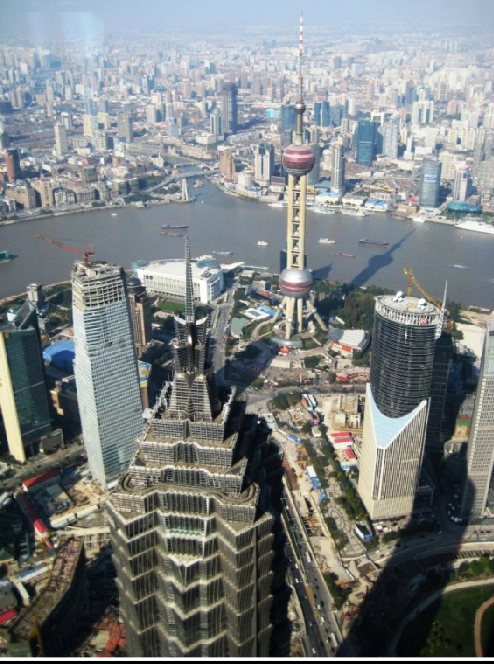 BSCI-4990 THESIS RULES & REGULATIONSEffective for: Summer Semester - 2016All thesis students are responsible for compliance with the requirements in this document. Specific requirements contained within this handout may not be omitted. Your thesis advisor must approve changes in the physical scope of the project in writing.PRELIMINARY REQUIREMENTSProject ApprovalPrerequisites specified in the Auburn University Bulletin will be enforced. No course can be taken during the final term that conflicts with the scheduled Thesis course time: 12:00 a.m. to 3:50 a.m. MTWRF. The Thesis student is responsible for completing a “Graduation Check” and verifying that all of the required course work has been satisfactorily completed.The student must submit Project Plans with a Thesis Approval Form to the School of BSCI Office no later than the last class day of the preceding academic term. No Project Plans  will be approved during semester break. A copy of the Approval form is located in AppendixWritten approval is required prior to starting any thesis work. The approval form must be included in the thesis submittal as noted in the Thesis Assembly section of this document. Any project scope changes must be approved and noted on the approval form by the thesis reviewer at time of submission. Only one set of plans will be approved for each student. A student may  apply for approval of a project up to two academic terms before graduation.GENERAL REQUIREMENTSCourse AdministrationThesis Lab is in session during scheduled class time; attendance will be taken during that time period. A series of one-hour lectures relative to thesis will be conducted periodically by BSCI faculty and will be announced by e-mail. Attendance is mandatory for all thesis lectures. The lectures may cover the following topics: Estimating, Recap Sheets and Bid Forms, Scheduling, Contract Documents, Structural Assessments, Materials, Erosion Control and other related thesis topics as requested by the class. In addition, desk critiques with faculty and group meetings with faculty will occur on an ongoing basis. Attendance for all of these events is mandatory.Three unexcused absences will be allowed without penalty. More than three will be reported to your thesis jury and will affect your final thesis grade. Absences will be excused at  the discretion of your thesis advisor only as stated in the Syllabus.The BSCI Thesis Laboratory is a space set aside for the use of the thesis students. The School of BSCI acknowledges the effort it takes to complete an exceptional thesis project. Thesis students will have access to the Thesis Laboratory 24 hours per day, seven days per week unless the University schedules otherwise. A library atmosphere shall be maintained in the BSCI Thesis Laboratory. Eating, drinking, smoking and spit cups are not permitted in Gorrie Center. Radios without headsets are not permitted in the BSCI Thesis Laboratory.For most Thesis class sizes, each student is entitled to one desk to work on. Desks and computer equipment are to remain as arranged by the thesis faculty so that the rooms can be used for an occasional class or exam. The computers in the Thesis Laboratory are protected by a fiber optic security system. This system does not allow for rearrangement of furniture or computers.Computing SupportThe computer is a valuable tool in the preparation of the thesis. The McWhorter School of BSCI recognizes that the students rely on computing to complete their thesis. Computers, printers, and plotters are available in Gorrie Center. The McWhorter School of BSCI maintains this  equipment and will respond as quickly as possible to any problems. However, it is the student’s responsibility to complete the project in a timely manner. Any failure of computer equipment is not an acceptable excuse for a late or incomplete thesis project. Students must make periodic backups to protect their respective progress. Students are completely responsible for their backup strategies.The School will provide all printing and plotter supplies. Each student should exercise caution and print only when necessary. The printer is not a copy machine. The more it is used, the more likely it will crash. Do not open the printer for any reason! The printers  are monitored 24/7. The cost of repairs due to student damage will be charged to the student and will have to be paid to be cleared for graduation.Job Placement AssistanceThe industry recognition and appreciation of Auburn University Building Science is what attracts top construction firms to recruit. Your participation in the process is important to all of us. Companies will be making presentations and conducting interviews in Gorrie Center. Cassandra Calloway will make a presentation to the Thesis class to explain the interviewing process. Honor your job interview commitments or cancel well in advance. Broken commitments can result in problems with the contractors returning to campus in the future. For more information, see Cassandra Calloway on the first floor of Gorrie Center.BSCI maintains an electronic job board cataloging jobs those firms that have job openings are available. Your communication with these firms should be professional and open. We also have current AGC and ABC national directories for your use. Contact Cassandra Calloway for further information regarding job placement and opportunities.BSCI Graduate Exit InterviewAll students are REQUIRED to complete the graduate survey and participate in the exit interview process. The purpose is to continue to improve our program in all aspects; the input of our "most recent alumni" is to ascertain their perspective on their experience in Building Science and to solicit their input and comments on the program and its future. A copy of the graduate survey must be completed online.THESIS SUBMITTAL REQUIREMENTSGeneral RequirementsThesis projects will be accepted until 2:00 p.m. on Wednesday, July 20, 2016. The thesis  will be turned in to the thesis instructor in the Faculty Conference Room, where a drawing will be held to determine thesis juries. Thesis jury hearings will be completed on or before dead day of that academic term (Time & Location, TBA). Submit your approved drawings and specifications with your completed thesis for grading. Drawings and specifications will be returned after jury hearings. Your name should be clearly marked and easily found on the outside of all your submitted documents. Theses receiving a passing grade will be made available for pick-up on graduation day in the School of Building Science. All remaining theses will become property of the School of Building Science. The School reserves the right to retain copies of Theses for quality control and accreditation requirements. The jury is a formal presentation and defense of the student’s work. The student should be dressed as if making a formal presentation to a major prospective client. The student should take the Means BCCD used for pricing to the jury meeting.The Thesis presentation should be of professional quality, as if you were presenting your company to a prospective client. Your thesis document shall be in 8½” x 11” page format submitted in a “D” ring binder. Your work should be neat, thorough and original. Improper grammar and misspelled words will lower your grade. Although all thesis work is to be your own, you may exchange ideas and discuss problems with other students. The faculty is available to answer questions appropriate to the courses they teach. Add something here about ThesisSeminars???? The faculty will not, however, take the time to re-teach course materials. Nor will the faculty “pre-grade” portions of your thesis to “check if it has been done correctly.” Refer to your class notes for any necessary review. You may also ask questions of contractors, architects, suppliers, and building industry officials, preferably those associated with your project.THESIS ASSEMBLYAssemble the thesis in logical order (i.e., chronological). Number all pages, in ink, including assumptions, worksheets and summary sheets, documents, and other information. A complete Table of Contents is required listing the sections, titles and page numbers. It should show all divisions of work contained in the worksheets and summary sheets. Worksheets and summary sheets will have a dual numbering system; one number system for the estimate itself and one for the thesis document. The typical work sheet and summary sheet heading areas should be complete.Carefully plan sequencing and dating of all documents; i.e., Bid, Agreement, Bonds, Billing, etc., so that they are reasonable and consistent. You may assume any dates required to complete the thesis such as the bid date, project start date and company start date. A project time line is required.Include your full name, as registered with the university, and thesis semester on both cover and title page. Anticipate binding room on each sheet of paper when copying or printing. Do not submit a machine copy of your thesis. All documents must have original hand written signatures.Minimum Requirements / Thesis Assembly ModelThe minimum requirements and recommended assembly for a complete thesis are as follows (doNOT use Appendix B – Thesis Evaluation & Grading Criteria as your Thesis Assembly outline):Preliminary	Title PageA Complete Table of Contents w/ page numbers Thesis Proposal Approval FormProject Brief AssumptionsDetailed Project Time Line of EventsList of Student Selected Work w/ page numbersCompany	Company History, Philosophy and Goals Organizational ChartDuties of Key Personnel Contractor’s LicensesBusiness Licenses (state and local)Financial	Contractor's Qualification Statement Balance SheetIncome Statement - current and projectedFinancial Narrative including business position and strategies consistent with financial statementsFinancial Ratios and a thorough analysis of each: Net and Gross Margins, ROI, Current Ratio, Fixed Asset Newness, and Average Ages of Receivables and PayablesLabor Burden Determination (home office and field) General Overhead DeterminationProject Estimate	Specification Take-off / Drawing Notes IssuesBIM Model of StructureQTO Worksheets (including Site Utilities)Document earthwork quantities using "Earthworks" or other suitable program. Include printout of software including graphic image of cut/fill.Pricing Sheets including Site Utilities and unit prices (if required)Job Site Overhead Recap SheetBid Calculation Worksheets (base bid, alternates and unit prices) Explanation/Analysis of MEP systemsSubcontract Scope Statement for MEP systemsProject Documents	Master Surety AgreementProposal Form with at least one alternate bid item Bid BondPower of Attorney for Bond AgentAgreement Form (per your specs.) w/acceptance of one alternate Bond Application FormPerformance and Payment Bonds Certificate of InsuranceProject Specific Safety Plan LEED AssessmentSubcontract Agreement Short Form (AGC) w/ detailed scope of Work and listing of project documents as attachments.Building Permit (not the application) Project Cash Flow Projection Submittal/shop Drawing Control Document CPM Activity WorksheetsSchedule of Values Reports showing Period Costs for first three months, from which the pay applications are generatedChange Order prompting, i.e. RFI, Architect’s directive, etc.Change Order QTO, Pricing, Recap sheets, and cover correspondence to ArchitectChange Order (executed in first 3 months) Payment Requests (for first 3 consecutive months) Substantial Completion DocumentationConsent of Surety to Release of Retainage (when appropriate) Affidavit of Release of LiensAffidavit of Payment of Debts & Claims Consent of Surety to Final Payment Certificate of OccupancyList of all required Warranties and at least two actual WarrantiesStructural	Structural AnalysisProject Schedule	Color plot of original Bar Chart (with logic arrows), cost loaded,clearly indicating a timeline, all appropriate activities, their durations, total float, and ALL logic/lag ties [front and end] for each activity.Inclusion of Schedule Draft; to be returned to student upon submission of final projectAppendix	Site Utilization Plan (graphic and written narrative)References	Reference all sources used in ThesisAttach a complete copy of the Thesis InstructionsGradingCompleting all the minimum requirements listed in the preceding section does not mean an automatic grade of “A”. If all items are included and most of the items are reasonably correct, then the student can expect a grade of “C”. Significant omissions and/or errors will result in a grade in the “D” range or an “F”. Additional copies of the items listed in minimum requirements will not be considered “Student Selected Work”. Per the University’s definition, an “A” is for superior work.Thesis projects will be presented to and defended before a faculty jury. The jury will evaluate the projects for:Meeting the minimum requirements listed in the Thesis Instructions in a manner appropriate to the student’s thesis project.The accuracy and applicability of student selected work.The integration of the minimum requirements and the student selected work into a cohesive whole.The professional quality of the thesis document.The professional quality of the student’s presentation and defense.The student’s ability to explain the reason and meaning of each part of the thesis. (If you don’t know what it is, how it was developed, why it’s there, and what it means, it lowers your grade!)The jury will assign a letter grade based on this evaluation. Possible grades are A+, A, A-, B+, B, B-, C+, C, C-, D+, D, D- and F.If the thesis is graded as an "F" (failure), the thesis will be retained. The School Head will determine whether the student is allowed to retake the course using another approved set of drawings and specifications. An "IN" (incomplete) will be assigned only if extenuating circumstances warrant and requires the School Head's approval and per University mandated criteria.A thesis that is submitted on time but that is not complete, will be evaluated and given a grade appropriate to the degree of completion and the quality of the work submitted. A thesis that is submitted after the designated time, but prior to 11:00 am on the due date, will be penalized by a letter grade reduction. Theses will not be accepted for grading after 11:00 am on the date due and an "F" will be assigned.Project BriefA brief overview of the project should be done prior to beginning your project. The brief should address the following items:Identification of the 2 or 3 major risks on the job for your construction firmIdentification of the work you plan to self-perform and what you plan to subcontract (you are encouraged to self-perform one trade)Identification of key dates-Bid, start, finish, etc…Identification of major site issues including earthwork requirements and site logistic issues if any existsConsideration for how quality will be measuredIdentification of 3 or 4 largest safety risks specific to this projectConstruction of a schedule of the key 10-15 items on the job (may be drawn by hand)Specification Take-off*Refer to the Course Syllabus for the due date of the Project Brief.Company and Project DocumentsAll documents are to be fully executed as if real, and dated, signed and notarized where appropriate. The student is required to comply with all requirements contained within the contract documents by:Compliance with the requirements, orWritten assumption concerning the requirement approved by the Thesis Professor.The student may have to provide additional documents to meet the minimum requirements depending on their project.The student is required to set up an organization that is capable of constructing their project. Be realistic in relating organization and overhead to annual construction volume, and use good management principles in staffing your organization.An analysis and determination of the unique annual overhead, fee objectives, and labor burden for field and office employees must be clearly demonstrated and explained for the most recent complete year as well as the projected values for the duration of the thesis project.The faculty strongly requests that multiple copies of forms or reports such as subcontracts and state licenses should be omitted. All information included should have a purpose and only one example of an executed document is required. However, pay requests are required for three months. Any additional pay requests are not considered extras and should not be included.Students are encouraged to be creative and original in the development of forms, letterheads and other documentation. However, the creation of these items can have a negative impact if they cause excessive paper use or do not add to the overall appearance of the document. Remember, "Fluff is not a substitute for substance."COST ESTIMATE - All scope changes must be approved by the Thesis Instructor and noted on the plans. Verbal approvals are not acceptable.Each thesis will include a comprehensive, detailed cost estimate for the selected thesis project. Generally, the project will be taken-off manually and priced manually using the “productivity” pricing method (the normal Pricing Sheet pricing method).TakeoffThe quantity survey can be accomplished using both manual and electronic tools. Tabulation of quantity takeoff into worksheets should be organized in such a manner as to allow intuitive review. Quantity takeoff sheets should be organized by trades, each sheet should be limited to a single trade. Students need to utilize a consistent methodology and an easy to follow audit trail. The audit trail should seamlessly blend both manual and electronic takeoff. With manual takeoff the audit trail should include a plan reference and further dimensional and location and orientation information to allow reviewers to retrace your steps and verify quantities. If electronic means are used for quantity takeoff the audit trail should include an explicit reference to an appended document (Onscreen Takeoff sheets w/image legend) which clearly demonstrates how the quantities were derived and where they came from. You will be required to justify your methodology for your calculated quantities. Waste and overages need to be considered on your quantity takeoff sheets. Quantities for Divisions 3, 4 and 5, must be extracted from the BIM Model, and Division 7 which may be taken off and priced using square foot assembly pricing.You may design your own worksheets, summary sheets, and recap sheets as long as they are similar to those used in Project Controls. Site work is a required item and must be estimated and priced in a detailed manner. In addition, it should be noted that site utilities and erosion control are to be taken off and priced as Site Work “subcontract” work. Proper analysis of the site work requirements is critical to the successful completion of a project. The student should understand the grading operations and the effects of shrinkage and swell. Using a cut/fill program is acceptable. However, the appropriate reports showing existing layers and volumes, proposed layers and volumes, structures, total cut and fill, existing elevation data and proposedelevation data must be included and incorporated in the thesis in an organized manner. It is required that the thesis student prepare a narrative in order to defend their understanding of earthmoving operations.Do not take off demolition work, trees and shrubs in landscaping, lawn sprinkler systems, fire alarm and/or sprinkler systems, or any low voltage wiring. Include these items in the bid amount by estimating a lump sum price for each item. The thesis faculty will provide limited guidance  in this area. Do not assume this work will not be accomplished. Be prepared to explain your approach to these lump sum prices.Worksheets, Summary Sheets, Job Overhead Sheets and Recap Sheets may be completed in pencil, but must be neat and legible. All estimating work should be self-explanatory to a  reviewer and demonstrate an easy-to-follow audit trail throughout the estimate. Be sure to highlight totals on worksheets which are carried forward to summary sheets and totals on summary and job overhead sheets which are carried to the recap sheet indicating the page number of the destination in the appropriate manner. You will be required to justify your methodology, waste and conversion factors, and all computation in your estimate.PricingYou may use spreadsheet software to price all items in a format similar to the pricing sheets. Provide the pricing guide page number and line number after each item priced on the summary sheet. The reference column is for the work sheet number and should be provided for all items  on the pricing sheets.Pricing sheets should reference quantity takeoff sheets from which the quantities were derived. Pricing sheets should also be limited to a single trade per sheet. In no event should more than  one trade be included on a pricing sheet, but often a single trade will require more than one sheet. It is appropriate to summarize cost information for each trade at the end of its last pricing sheet and then for that information to be forwarded to the recap sheet.On-Screen Take-off, or other estimating software may be used to take-off and price all sections. All computer estimate reports should be produced in a manner to easily review the information. It will be the student’s responsibility to clearly present the information in a format that shows the audit trail, crew designations and makeup, systems/work groups procedures, the pricing according to the current Means being used, and proper calculation of unit prices and subcontractor mark-ups.Develop "raw" (raw means no general contractor markup) prices for all work done at the project site including subcontracted work other than roofing. You may estimate each subcontractor's total markup at 22% to 32% if the work is totally subcontracted; the mark-up is 40% and 45% if only labor and equipment are subcontracted. While these markup rates are somewhat arbitrary for this exercise, you have to show in some form (and be prepared to defend) what factors are included in the markup. Show subcontractor markup on the final pricing sheet for each trade. Highlight the subcontractor quote (including markup) and carry to Recap sheet.The bid must include at least two alternates with the estimate and on the proposal form. If no alternates are listed in the specifications, the student is required to submit an addendum to the bid documents that creates the alternates. One (1) alternate must be accepted in the agreement with the owner.Use the proposal form and the Bid Bond form from the project specifications, if provided.As in industry, the alternate is accepted after bid day and before the contract is written. The student must prepare the prices for these items separately for the owner to select. The student  can select which will be accepted.You are required to show the calculations of any unit prices required on your bid for additive or deductive work. These unit prices should include markup. Also, show the calculations for contract change orders and alternate bid items including markup.Special Pricing ConsiderationsPrice all concrete by the cubic yard, brick by thousands, block by each, and rebar and structural steel by the ton. The only exception is that the square foot/square yard pricing can be used for sidewalks and paving.Connections for steel, wood, etc., may be estimated on the summary sheet as an adjustment to the quantity (additional materials). Use proper judgment by interpolating or adjusting Means  line items.Determine the quantity and type of all wood and light gage metal roof trusses. Use the Means pricing data for your truss pricing or an actual truss manufacturer quote. The contractor/subcontractor will still need additional material for bracing and labor to erect the trusses.If it is necessary to adjust pricing in Means, use proper judgment when interpolating between line items. Add price adjustments to your list of assumptions and be prepared to defend your methodology.RecapThe recap sheet is “part and parcel” to the pricing sheet and in addition to summarizing the project’s cost. It also provides a document that an estimator could use for bid day evaluation. Therefore, each line item on the recap sheet should be organized by trade. The recap  sheet should reflect if the estimator plans to self-perform or subcontract the work. Recap sheets are used to add indirect cost and markups to the estimate. Recap sheets need to be produced for alternates, change orders and unit prices.BIM GUIDELINES:All thesis students MUST create a BIM model for the structure in their projects, as described below. Any BIM software available in the McWhorter School labs may be used.Students MUST use quantities from the models above in their estimates (See thesis folder for formatting and quantity extraction instructions).PROJECT SCHEDULEThe work plan and project schedule must correspond to the project's cost estimate. You must include CPM Activity Worksheets to justify activity costs. A single page schedule with 6-10 activities is recommended (but not required) to be complete prior to beginning your estimate.A draft project schedule shall be completed no later than the end of class on June 8, 2016. It should contain a calendar timeline, and milestone activities with durations for the complete project including construction. The schedule should be represented in a clear, legible, organized manner, and it should follow standard CPM drawing conventions, contain a title block, date and legend, and not exceed a sheet size of 36"x 48". It will be submitted in a 9” x 12” manila envelope with the student’s name, project name, and thesis semester neatly and legibly written on the cover. This schedule will be inserted into the thesis when the thesis is submitted. While this submission should be complete, it should be a draft that demonstrates your understanding of how the building will be assembled, and its relativity to your pricing of equipment, crews, and overhead. The draft should be in bar-chart form, should include a time scale plus all activities and logic ties. Obviously, your final schedule may (and likely should) reflect refinements to this draft. Make sure you retain or make a copy of the draft, as you will not be allowed to reference it after it has been submitted.  Time-based items in the estimate must agree with the scheduled time frame of the project. The pay requests are derived from the cost loaded CPM schedule and are representative of the planned progress of the work.Each category of work must be planned and scheduled. The schedule should contain a sufficientnumber of activities (100 activities +/-, excluding procurement activities) for the Project Manager to coordinate the work on a weekly basis. The sequence of activities should represent the Project Manager's plan and follow standard construction practices. In addition, the schedule should show procurement activities including fabrication and delivery of critical and other time- sensitive materials to the jobsite in time not to delay the project.Each activity must be assigned an earned value in order to produce an anticipated "Early Start Earned Value Curve." The student must include on this diagram an anticipated "Income Curve" based on the Early Start Earned Value Curve, as well as an anticipated “Actual Costs Curve”. The student will then produce and include a report showing the cash flow projection of the project based on the plotted curves.The student will assign a "Schedule of Value" code to each activity and produce a SOV report. The codes in this report will correspond with the G703 pay request cost items and agree with the pay request amounts. Therefore, if the schedule is updated, the earned value should equal the  pay request amount without the stored material.The student is required to update the schedule for the first three months of the project and produce a SOV report that verifies the pay request amounts based on “costs this period” as well as “costs to date.”For scheduling-related reports, the student shall include only the following: 1.) a Classic Schedule Report and a Detailed SOV Report for the initial, as-planned schedule, 2.) an updated Detailed SOV Report for each of the three updates.Schedule Activity Worksheets should be sorted by activity and include totals for each activity as well as an overall total. A list of items not assigned to activities and included in the markup must be included as part of the schedule activity worksheets. The individual and total $ value of these items must be shown on the list.PROJECT MANAGEMENTUse the forms (Proposal, Bond, Contract, Pay Request, etc.) furnished with your specifications. If none are provided, use the latest version of AIA forms.It is required to complete the pay request documents for the first three months of the project. Show stored materials on each request. It is not realistic for a job not to have stored materials in the early months.The "Schedule of Values" for the pay request is a breakdown of the work for the owner to approve payments. The breakdown should identify the major subcontractors and/or work areas. SOVs limited to the 16 CSI Divisions are not acceptable.Execute all documents (fill in all blank spaces including correct signature, stamps and seals). Clearly identify the drawings and specifications in the contract agreement. Do not include any documents that are not required by your project. Use the AGC subcontract agreement formrather than the AIA document for your required subcontract.The thesis is to include a list of submittals and shop drawings for the project with identification of the vendor/party responsible for originating each and the scheduled/required delivery date for each submittal. This list is to be developed from the submittal requirements given in the project specifications. Major procurement items (+/- 10 each) should be included in the schedule.The student is required to execute a change order during the first three months of the project. This change order will be reflected in the pay request(s) as is appropriate. The change order amount and scope of work will be at the student’s discretion. The actual work required in the change order does not have to be accomplished during the first three months. The scope of the change order must be such that the contract duration and/or the contract sum is/are changed. Worksheets and Summary Sheets showing the changes are required.SITE SPECIFIC SAFETY PLANCompany Safety Policy (10%):Briefly state the importance of the health and safety of your employees to your company? What is your company’s Experience Modification Rate (EMR)? A new EMR is issued to companies each year by the National Council on Compensation Insurance (NCCI) based on the number and value of claims over the last three years. How does your present EMR effect your company? (Insurance premiums, OSHA fines, lost time, morale, litigation, job opportunities, etc.)Safety Manager (10%):How do you plan to access the hazards and regulate the safety program for this project? Who is your safety manager?Who does he report to?How is safety information from this project communicated to upper management? What is the role of each level of management in safety for this project?What are the rules for non-compliance for the workers? Supervisors? Planning (40%):Initial Review - Job Hazard Analysis (JHA)Perform an initial review of the project and select at least one hazard that is inherent with the project based on its location, topography, weather conditions, active campus, etc. Describe and give visual illustrations for the hazard and your method(s) of hazard mitigation. Include a risk assessment of the hazard.Ongoing Review – Job Safety Analysis (JSA)Perform a review of at least two hazards that will be encountered during the construction phase of the project due to nature of the work, construction procedures, hazards inherent with this type of construction, etc. Perform a Job Safety Analysis providing a step by step process of the work activity with hazards encountered at each step and mitigation measures to be enacted. Describe the OSHA standards that apply. Include visual illustrations. Explain why these two hazards are considered high risk on this project. Describe the specific training procedures required for your employees prior to engaging in these specific work processes and/or prior to their exposure to these specific hazards.Hazardous Communication Program (20%):How are you going to communicate information concerning the hazardous materials that will be encountered by your employees during the course of this project?What is your plan for providing, maintaining, and updating the MSDS sheets as materials are brought onsite?What is your policy on container labeling of materials?What provisions have you made for the storage of hazardous materials during the construction phase?Provide at least one example of how your hazardous communication process will work to inform and protect your employees from a specific hazardous material that will be used on your project during the course of construction. (Lead, silica, acetylene, gasoline, etc.)Develop a Safety Data Sheet for the above substance and two additional hazardous materials on the project in accordance with the specified 16-section format that went into effect in June 2015 and with the Globally Harmonized System (GHS) pictograms.Injury/Accident Plan (20%):What is your plan to provide care for your employees if they are injured while working on this project?Who are you going to contact when an accident occurs?Where is the nearest hospital or source for emergency responders? Provide a map showing route and the distance/time to the facility.What are you provisions for first aid? (First Aid Kits, Eyewash stations, trained personnel) Does the proximity of your jobsite require that a person trained in first aid be present to meet the OSHA requirements?What are your procedures for accident investigation and reporting? (OSHA 301 form, accident recreation, interviews with witnesses, determination and elimination of the root causes of the accident)Describe your accident prevention/rescue plan for one activity/hazard that will be encountered on this project (suspension trauma during steel/precast erection, confined space rescue plan, excavation cave-in, etc.) Tell how you have made preparations in advance so that you will be ready if an accident occurs.STRUCTURAL ASSESSMENTStructural System:Include a conceptual assessment of the structural systems of the building. The assessment must provide a detailed explanation and identify the following:The basic structural system for carrying vertical loads. Include diagrams that trace the path of vertical loads in the structure from roof to ground. A section view through a major axis of your building would be used for this. Make use of gravity force vectors of differing weights to indicate accumulation of load from roof to ground. A detailed verbal description must accompany the graphic one.The basic structural system for carrying lateral loads (wind). Include diagrams that trace the path of lateral loads applied to the structure. A plan view of your building indicating the reacting structural elements for wind load striking each of the major building axes is required. You should use different colors or separate diagrams for each wind direction. Show section views with wind load vectors for clear demonstration of how wind loads travel to the ground. A detailed verbal description must accompany the graphic one.Special Structures (for students with wood/metal pre-fab trusses or pre-engineered metal buildings)For students with pre-engineered metal buildings, substitute traditional steel members for prefabricated members and complete the following:Develop a paragraph indicating the substitutions you plan to make (bar joists for typical purlins, wide flange members for girders, etc.)Determine the required size of members noted in a.Develop a price for the structure sized in (b).Develop a paragraph indicating the difference in the cost of the structure between your approach in the estimate and your answer in (c). Reflect on the differences.For students with wood/metal pre-fab trusses, complete the following:Select a typical truss and sketch an elevation of that truss. Select a possible layout of web members. Show all dead and live loads applied to the truss on a plf basis along the top and bottom chord or as a point load at truss joints. Essentially, indicate the vertical load on a horizontal projection of the truss.Produce a plan(s) of trusses showing all required temporary bracing. You may  use any accepted national standard for bracing such as Alpine’s “Builders Guide for Trusses”.Design and provide a sketch for the diagonal brace at the end of the truss that takes the force to the ground. (This item may also be used for the temporary bracing design requirement of the thesis.)Temporary Structure:Students must provide one detailed structural analysis of a temporary structure such as that identified below, such as the concrete formwork for one of the major building components, elevated slab, wall, beam or slab. The analysis must include detailed load determination, selection of appropriate materials, and structural analysis, including strength, stiffness and stability considerations. A virtual model of the temporary structure should be provided. The work should also include a temporary compression ground brace for wall or truss system: sizeand spacing of braces must be determined considering lateral (wind) loads, slenderness ratio, strength analysis, connectors and anchorages, etc.Example 1: Trench shoring: determine soil lateral loads, design sheeting, wales and shores considering slenderness, strength, and deformations.Example 2: Elevated slab formwork design: determine all sources of gravity loads to design sheathing, joists, stringers, and shores, considering strength and stiffness. Stability must be considered in slenderness of shores and system stability in lateral bracing of overall shoring system.Example 3: Wall or column form: determine all loads to calculate lateral form pressures, and design sheathing, studs, wales and ties considering strength and stiffness. .  Determine lateral stability.MECHANICAL, ELECTRICAL AND PLUMBINGProvide a complete scope of work for HVAC, Plumbing, and Electrical contracts.Provide descriptions of the HVAC, Plumbing, and Electrical systems shown in your project. Include the following as a minimum:HVAC System:Describe the components of the system or systems (AH, VAV, RTU, Chiller, cooling tower, piping, pumps, type of duct, etc.).The purpose of each component.How the component works.How the components work together.Discuss the controls of the system and who installs the controls.Discuss the process of the cooling cycle through the system.Discuss the process of the heating cycle through the system.Discuss the energy conservation measures, if any, for the building.Why was this system used as compared to another?Discuss the impact of the HVAC system on the schedule.PLUMBING System:Potable water supply source, waste discharge point for sanitary and storm.Type and location of water pipes.Type and location of sanitary sewer pipes.Discuss the pumps in the systems.Discuss any controls in the system.Discuss the hot water source and distribution (re-circulation or non-re-circulation)Discuss the impact of the plumbing system on the schedule.ELECTRICAL System:List service amperages and voltage to the MDP.List operating voltage(s).Describe the control systems.Describe the electrical from the entrance, meter, and/or MDP through the sub-panels.Describe the building equipment needs other than lights and receptacles (pumps, AH, Chiller, RTU, elevators, etc.).Describe the types and locations of conduit.Describe the emergency power system.Discuss the impact of the electrical system on the schedule.The estimate for the MEP portion of the project may be completed with a cost per square foot price (from Means) for the MEP subcontracts.SUSTAINABLE CONSTRUCTION ASSESSMENTYou are to conduct an assessment of your project building to demonstrate that you understand how the design and construction of your building reflects the basic principles of sustainable construction. Set out below are specific tasks to complete that relate to principles of sustainable construction. You are to answer these as they relate specifically to your building.The USGBC through its LEED certification program has different certification programs for different construction projects.Select the current certification program that would be applicable to your construction project and locate and reference at least two resources or tools from the USGBC website that set out the requirements of the specific certification program.During construction a contractor should consider the environmental impacts of construction activities on the site and its surroundings. A LEED Pre-requisite on any LEED certified project is to reduce pollution from construction activities by controlling soil erosion, waterway sedimentation, and airborne dust.Review you project documents to identify any national, state or local requirements that control site erosion and sedimentation.Identify 6 specific measures incorporated into your project that reduce pollution from construction activities. Describe how each measure helps to reduce pollution using illustrations obtained from project documentation or other sources.Sustainable construction projects seek to minimize non-renewable energy consumption, protect water resources and conserve water consumption. This is accomplished through good design and operating the building using sound environmental practices. A LEED Pre-requisite on any LEED certified project is to provide fundamental commissioning  and verification to support the design, construction, and eventual operation of a project that meets the owner’s project requirements for energy, water, indoor environmental quality, and durability.Review you project documents to identify and summarize any specific requirements related to commissioning and verification.Review the document New Construction Building Commissioning Best Practiceby the Building Commissioning Association. Identify and describe the contractor’scommissioning responsibilities during the construction phase for a project such as yours.Identify 6 pieces of commissioned equipment from your project that might be included in the construction checklist and describe the specific commissioning process for at least one piece of equipment.Sustainable construction projects seek to use environmentally preferable products in the construction process. The LEED certification process seeks to minimize the embodied energy and other impacts associated with the extraction, processing, transport, maintenance, and disposal of building materials and gives credit for using construction products that provide building product disclosure and optimization.Choose 3 construction products used in your project that you believe are environmentally preferable.Locate the product manufacturers website and use the information available to explain how these products seeks to minimize the embodied energy and other impacts associated with the extraction, processing, transport, maintenance, and disposal of building materialsAnother sustainable construction principle is to reduce construction and demolition waste disposed of in landfills and incineration facilities by recovering, reusing, and recycling materials.Identify 3 material streams used in your project where waste materials could be diverted from landfill or incineration.Describe with specific reference to your project how the 3 waste materials streams will be collected during the construction phase and processed locally after they leave the site. Your description should include a site utilization plan highlighting key features specific to waste management (i.e. dumpsters, salvage material lay down)The quality of the indoor environmental is essential in sustainable construction projects. LEED certification seeks to promote the well-being of construction workers and building occupants by minimizing indoor air quality problems associated with construction and renovation. This is achieved by developing and implementing an indoor air quality (IAQ) management plan for the construction and preoccupancy phases of the building.Identify the requirements and procedures and describe how you would protect the air distribution system (for example ductwork) during construction.Give an example specific to your project and describe how you would protect absorptive materials stored on-site and from moisture damage.Related References:http://www.usgbc.org/cert-guidehttp://www.bcxa.org/wp-content/pdf/BCA-Best-Practices-Commissioning-New- Construction.pdfhttp://apps.necanet.org/files/NECA090_2004.pdfhttp://your.kingcounty.gov/solidwaste/greenbuilding/construction-demolition.asphttp://www.mcaa.org/green/Construction_IAQ_Final.pdfhttp://cbcs-ky.com/doc/IAQPlan2-9-2011.pdfSPECIFICATION TAKE-OFF / DRAWING NOTES ISSUESThe student shall provide an analysis of all items that impact time, money, or other risks that are associated with, but not be limited to, supplemental conditions, general notes on drawings, and all specifications. The analysis shall be presented in the form of an internal memorandum directed toward company employees affiliated with this project.STUDENT SELECTED WORKStudents are required to add relevant information into their thesis document. The information should be insightful and provide the faculty with additional understanding concerning the project or the construction process as seen by the student. You may enhance your thesis by taking photos, including work on related items that interests you, and adding originality where it enhances your total project. The Student Selected Work submitted should involve approximately 40 hours of work completed by the student. Examples of “Student Selected Work” are listed below:E-Portfolio:Students are strongly encouraged to engage the e-portfolio as their student selected work. See specific directions in Canvas.Cost Analysis:The student can identify a component of the building and do a value analysis to determine which system may be better to use. The analysis needs to address the cost of the item, its effect on the schedule and the life cycle cost. The important thing to remember is to identify and analyze various systems. The project can remain the same.Temporary Structures:In addition to the information required in the Building Stability section, the student could do in-depth investigations of several areas. Trenching, bracing wood trusses, bracing masonry walls, structural steel bracing and shoring could all be studied as they relate to your specific project. The complete design could include sketches, citations from applicable codes or OSHA sections, connection details, construction sequencing and other relevant information.Scheduling:Project planning is an area that the student could explore. Creating a detailed Work Breakdown Structure which represents the organization of the project is acceptable. This plan should be reflected in the actual schedule that is required.Creating a detailed Two-week Schedule that deals with a specific operation or area of the project could also enhance the thesis. This schedule could be used by the superintendent to direct field personnel or coordinate subcontractors. This could also represent a project meeting schedule where the actions of the last week and the next two weeks would be discussed. This schedule would be more detailed that the overall project schedule, but represent the activities that need to be completed during the time period.APPENDIX A: BSCI 4990 – THESIS PROPOSAL APPROVAL FORM (version 1-7-13)This form is to be submitted directly to the BSCI Office, along with drawings and separately bound specifications. The student is encouraged to submit the drawings and specs. on a USB drive in PDF format. The Thesis Instructor will make notations on this sheet as to their approval and any special requirements. After the project has been approved, the BSCI Office will return a copy of this form and the plans/specs/cd to you and retain a copy of this form for filing. If disapproved, the plans/specs/cd and form will be returned to you. The Building Science Office phone number is (334) 844-4518.Today’s Date: 	_ 	Semester & Year you will take Thesis: 	_ Full Name of Student (as in AU Banner): _ 		_ 	_ AU e-mail: 		_ 	_ Exact Title of Project on Plans/Specs: 	_ 		_ 	_Name of Architect: 	_ 	_ 	_ 	_ Date of Plans: _Architect’s Project #:	Location of Building, City: 	_	State: _ 	_Cost of Project: _ 	_ (Should be between $1,000,000 and $3,000,000) Use actual bid figures or A/E's or G.C.’s estimate/budget.Building Floor Area (should be approximately 9,000 - 12,000* s.f.)	No less that 7,000 s.f. of the area must have finished floors, partitions, walls and ceilings. * BIM Thesis is a minimum of 15,000 s.f.Types of buildings that do not lend themselves to be good Thesis projects and will not be approved:Select Yes or No to the following questions.Required Items for Thesis Proposal Approval:Yes NoDo you have a complete set of bound Specifications, Division 0 thru Mechanical/Electrical/Plumbing? Do you have the following forms in the General Conditions: Bid Proposal, Agreement?Do you have complete Civil drawings (u.g. utilities, grading, parking, elevations, erosion control, etc.)?  Do you have complete Architectural drawings (doors & windows, interiors, ceiling, elevations, etc.)?Do you have complete Structural drawings (foundations, floor & roof framing, wall sections, etc.)?Do you have complete Mechanical drawings (HVAC, ductwork, equipment schedules, piping, etc.)?Do you have complete Electrical drawings (lighting fixture schedule, power, panel board schedule, etc.)?Do you have complete Plumbing drawings (non-pressure & pressure piping, fire protection, etc.)?Required Items for Thesis Class (strongly recommend inclusion in Thesis Proposal):Do you have a Geotechnical Report?Do you have any Formwork required such as retaining wall, elevated slab, columns, etc.?Do you have a Finish Hardware schedule in the specifications or listed on the drawings?Do you have any Alternates in the Bid Proposal and/or specifications?For BIM Thesis only: Do you have CAD drawings and digital specifications?Student Comments Regarding Proposal: 	_ 	_ 	_ 	_ 	_ 	_BSCI Office Approval:	 	_ 	_	Date:BIM Thesis Faculty Approval: 		Date: 	_Thesis Instructor Approval:	 	_ 	_	Date:Thesis Instructor Comments & Special Requirements for approval 	_ 	_ 	_ 	_ 	_ 	_ 	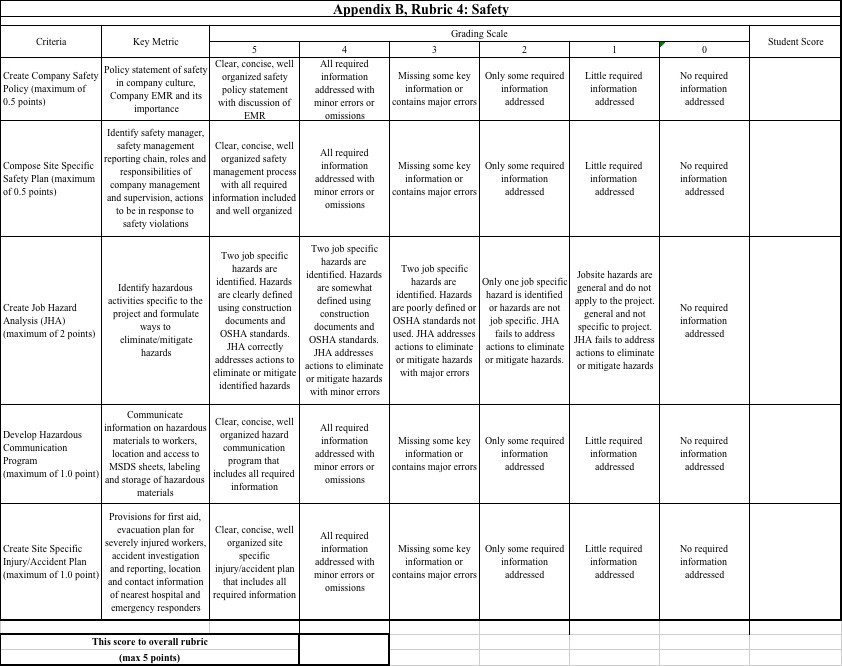 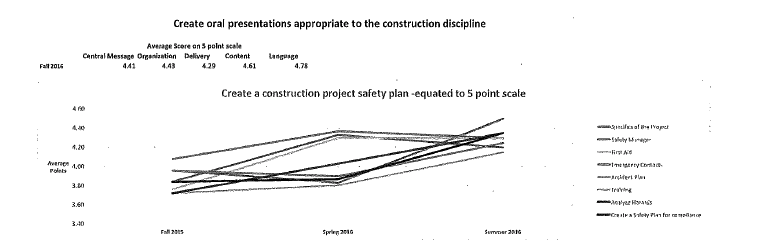 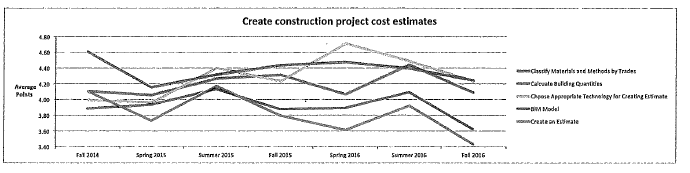 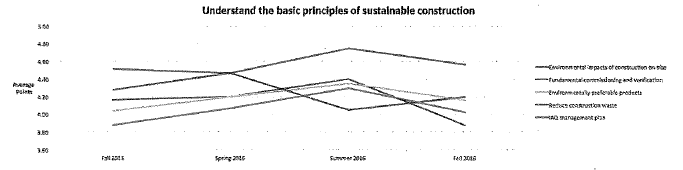 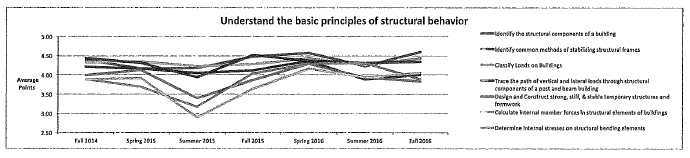 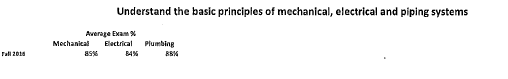 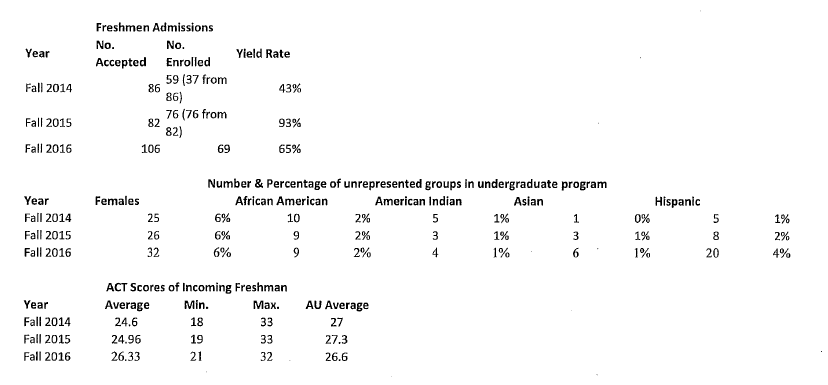 Formula GPA for incoming BSCI students	Student Enrollment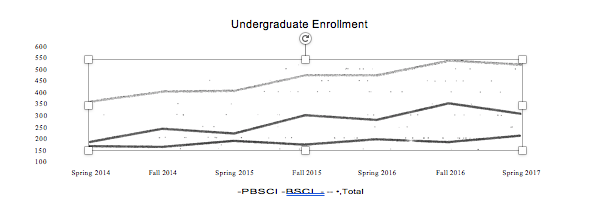 BSCI Summary Assessment Data	EnrichmentWhat is your overall satisfaction with the education you received in the	Did you participate in a service learning Building Science program?		experience as part of a BSCI class?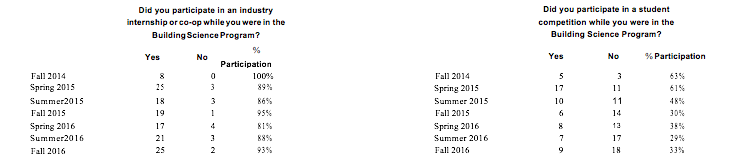 Did you create an ePortfolio while you were in the Building Science Program?BSCI Summary Assessment Data	Employment PreparationDid you seek advisement through BSCI Career Office?SemesterNo. of students advised per. semesterSemesterYes	No	%	PBSCIBSCI	GRAD	OTHERDid you attend a company interview in	Semester	Number of students attending BSCI Career Expo Gorrie?Semester	Yes	No	%	PBSCIBSCIMBC/MIDCOther	TotalDid you attend a BSCI Career Expo?	Sector of industry-recruiting on campusBSCI Summary Assessment Data	Employment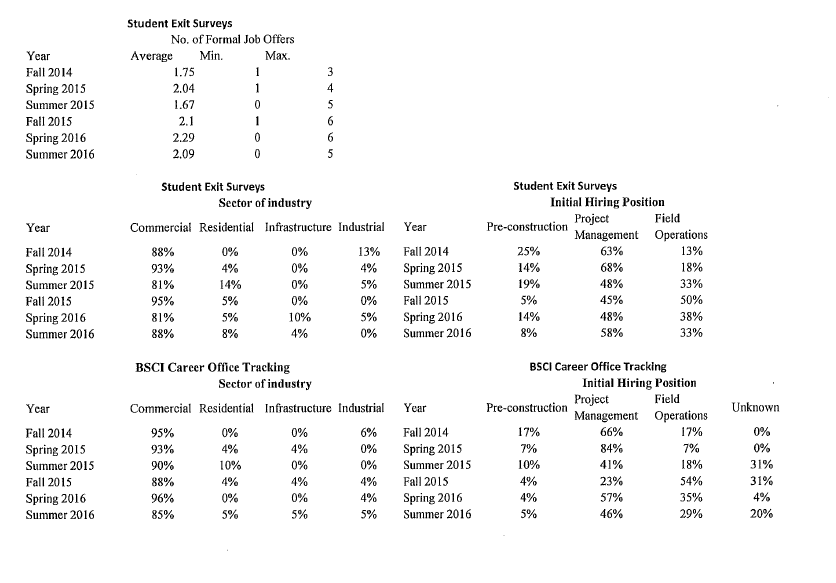 YearOctoberNovemberJanuaryFebruaryMarchApril2013/14Accepted284459737474Deposited1223343845472014/15Accepted355169757784Deposited1626414854582015/16Accepted266480949696Deposited910385562632016/17Accepted3785103104107114Deposited131763677581YearNo. AcceptedNo. EnrolledYield RateFall 20148659 (37 from 86)43%Fall 20158276 (76 from 82)92.6%Fall 20161066965%Number & Percentage of unrepresented groups in undergraduate programNumber & Percentage of unrepresented groups in undergraduate programNumber & Percentage of unrepresented groups in undergraduate programNumber & Percentage of unrepresented groups in undergraduate programNumber & Percentage of unrepresented groups in undergraduate programNumber & Percentage of unrepresented groups in undergraduate programNumber & Percentage of unrepresented groups in undergraduate programNumber & Percentage of unrepresented groups in undergraduate programNumber & Percentage of unrepresented groups in undergraduate programNumber & Percentage of unrepresented groups in undergraduate programYearFemalesFemalesAfrican AmericanAfrican AmericanAmerican IndianAmerican IndianAsianAsianHispanicHispanicFall 2014256%102%51%10%51%Fall 2015266%92%31%31%82%Fall 2016326%92%41%61%204%ACT Scores of Incoming FreshmanACT Scores of Incoming FreshmanACT Scores of Incoming FreshmanACT Scores of Incoming FreshmanYearAverageMin.Max.AU AverageFall 201424.60183327.0Fall 201524.96193327.3Fall 201626.33213227.4Formula GPA for incoming BSCI studentsFormula GPA for incoming BSCI studentsFormula GPA for incoming BSCI studentsSemesterAverageMin.Max.Spring 20142.922.313.82Summer 20143.082.223.76Fall 20143.383.064.00Spring 20152.982.303.94Summer 20152.972.203.72Fall 20153.362.503.94Spring 20163.132.384.00Summer 20163.112.224.00Fall 20163.533.123.94Student EnrollmentStudent EnrollmentStudent EnrollmentSemesterPBSCIBSCITotalSpring 2014183164357Summer 201460133193Fall 2014239161400Spring 2015219188407Summer 201545144199Fall 2015300173473Spring 2016279196475Summer 201660146206Fall 2016353186539Spring 2017309213522Fall 2014 (8 Reporting)Not at all satisfiedSlightly satisfiedModerately satisfiedVery satisfiedExtremely satisfiedAverageWhat is your overall satisfaction with the education you received in the Building Science program?000534.38Not atA littleSomewhatQuite a bitVeryAverageall preparedpreparedpreparedpreparedmuch preparedHow well did your education in Building Science prepare you for your future career?001254.50Spring 2015 (28 Reporting)Not at all satisfiedSlightly satisfiedModerately satisfiedVery satisfiedExtremely satisfiedAverageWhat is your overall satisfaction with the education you received in the Building Science program?00010184.64Not at all preparedA little preparedSomewhat preparedQuite a bit preparedVery much preparedAverageHow well did your education in Building Science prepare you for your future career?0018194.64Summer 2015 (21 Reporting)Not at all satisfiedSlightly satisfiedModerately satisfiedVery satisfiedExtremely satisfiedAverageWhat is your overall satisfaction with the education you received in the Building Science program?0028114.43Not at all preparedA little preparedSomewhat preparedQuite a bit preparedVery much preparedAverageHow well did your education in Building Science prepare you for your future career?0016144.62Fall 2015 (20 Reporting)Not at all satisfiedSlightly satisfiedModerately satisfiedVery satisfiedExtremely satisfiedAverageWhat is your overall satisfaction with the education you received in the Building Science program?012894.25Not at all preparedA little preparedSomewhat preparedQuite a bit preparedVery much preparedAverageHow well did your education in Building Science prepare you for your future career?013884.15Spring 2016 (21 Reporting)Not at all satisfiedSlightly satisfiedModerately satisfiedVery satisfiedExtremely satisfiedAverageWhat is your overall satisfaction with the education you received in the Building Science program?0021274.24Not at all preparedA little preparedSomewhat preparedQuite a bit preparedVery much preparedAverageHow well did your education in Building Science prepare you for your future career?021994.19Summer 2016 (24 Reporting)Not at all satisfiedSlightly satisfiedModerately satisfiedVery satisfiedExtremely satisfiedAverageWhat is your overall satisfaction with the education you received in the Building Science program?0221194.13Not at all preparedA little preparedSomewhat preparedQuite a bit preparedVery much preparedAverageHow well did your education in Building Science prepare you for your future career?0141274.04Fall 2016 (27 Reporting)Not at all satisfiedSlightly satisfiedModerately satisfiedVery satisfiedExtremely satisfiedAverageWhat is your overall satisfaction with the education you received in the Building Science program?00012144.48Not at all preparedA little preparedSomewhat preparedQuite a bit preparedVery much preparedAverageHow well did your education in Building Science prepare you for your future career?0039154.44SemesterPercentage of StudentsPercentage of StudentsPercentage of StudentsPercentage of StudentsSemesterVery satisfiedSlightly satisfiedQuite a bit preparedLittle bit preparedFall 2014100%0%88%0%Spring 2015100%0%96%0%Summer 201590%0%95%0%Fall 201585%0%80%5%Spring 201690%0%86%10%Summer 201683%8%79%4%Fall 2016100%0%89%0%a. Did you participate in a service learning experience as part of a BSCI class?YesNo%ParticipationFall 201480100%Spring 201525389%Summer 201520195%Fall 2015200100%Spring 201619290%Summer 201623196%Fall 201626196%Mean ResponseMean ResponseMean ResponseBSCI>YearBSCICADCAUBSCI>AU?Participated in a community-based project (e.g. service learning) as part of a regular course2013/FY1.881.711.60YesParticipated in a community-based project (e.g. service learning) as part of a regular course2013/SY2.312.131.79YesParticipated in a community-based project (e.g. service learning) as part of a regular course2015/FY1.751.471.46YesParticipated in a community-based project (e.g. service learning) as part of a regular course2015/SY2.121.961.67Yesb. Did you participate in a study abroad program or another international experience as part of the Building Science Program?YesNo%ParticipationFall 20143537.5%Spring 201532511%Summer 201571433%Fall 201531715%Spring 201661529%Summer 201671729%Fall 201652219%Mean ResponseMean ResponseMean ResponseBSCI >AU?YearBSCICADCAUBSCI >AU?Study Abroad2013/FY0.020.010.01YesStudy Abroad2013/SY0.090.280.13No2015/FY50%62%28%Yes2015/SY52%59%39%Yesc. Did you participate in a student competition while you were in the Building Science Program?YesNo%ParticipationFall 20145362.5%Spring 2015171161%Summer 2015101148%Fall 201561430%Spring 201681338%Summer 201671729%Fall 201691833%d. Did you create an ePortfolio while you were in the Building Science Program?YesNo%ParticipationFall 201480100%Spring 2015280100%Summer 201517481%Fall 2015200100%Spring 2016210100%Summer 201618675%Fall 201624389%e. Did you participate in an industry internship or co- op while you were in the Building Science Program?YesNo%ParticipationFall 201480100%Spring 201525389%Summer 201518386%Fall 201519195%Spring 201617481%Summer 201621388%Fall 201625293%Mean ResponseBSCI > AU?YearBSCICADCAUBSCI > AU?Practicum, internship, field experience, co-op experience, or clinical assignment2013/FY0.100.050.04YesPracticum, internship, field experience, co-op experience, or clinical assignment2013/SY0.760.600.51YesPracticum, internship, field experience, co-op experience, or clinical assignment2015/FY75%84%87%YesPracticum, internship, field experience, co-op experience, or clinical assignment2015/SY93%87%77%YesDid you seek advisement through BSCI Career Office?YesNo%ParticipationFall 20147187.5%Spring 201520871.4%Summer 201513862%Fall 2015101050%Spring 201615671%Summer 201661825%Fall 201622581%SemesterNo. of students advised per. semesterNo. of students advised per. semesterNo. of students advised per. semesterNo. of students advised per. semesterPBSCIBSCIGRADOTHERSpring 2015131140Summer 20150110Fall 2015341974Spring 2016151614Summer 20162021Fall 20161514131Did you submit a Resume to AU Career Development Center?YesNo%ParticipationFall 20145362.5%Spring 2015141450%Summer 201512957%Fall 201513765%Spring 201613862%Summer 2016121250%Fall 201691833%Did you attend a company presentation in Gorrie prior to attending an on campus interview?YesNo%ParticipationFall 201480100%Spring 201524486%Summer 201514767%Fall 201518290%Spring 201617481%Summer 201617771%Fall 201620774%SemesterNumber each semesterNumber each semesterCompanies presentingStudents attendingFall 201414144Spring 201511133Summer 201500Fall 2015864Spring 2016792Summer 201600Fall 20161088SemesterNumber of companies attending campus interviews (not inc. expo)Fall 201414Spring 201511Summer 20151Fall 20157Spring 20166Fall 201611SemesterNumber of companies attending BSCI Career ExpoFall 201462Spring 201560Summer 201522Fall 201577Spring 201672Summer 201621Fall 201685SemesterNumber of students attending BSCI Career ExpoNumber of students attending BSCI Career ExpoNumber of students attending BSCI Career ExpoNumber of students attending BSCI Career ExpoNumber of students attending BSCI Career ExpoPBSCIBSCIMBC/MIDCOtherTotalFall 20141471031757324Spring 201547781768210Summer 20156464266Fall 20151711011761350Spring 201694104765270Summer 201637Fall 2016161861567326SemesterNumber of students attending campus interviews (not inc. expo)Number of students attending campus interviews (not inc. expo)Number of students attending campus interviews (not inc. expo)Number of students attending campus interviews (not inc. expo)Number of students attending campus interviews (not inc. expo)PBSCIBSCIMBC/MIDCOtherTotalFall 2014144Spring 2015125Summer 2015224Fall 201548Spring 201680Summer 2016Fall 201685Fall 2014YesNo%ParticipationDid you attend a company interview in Gorrie?80100%Did you attend a BSCI Career Expo?70100%Spring 2015YesNo%ParticipationDid you attend a company interview in Gorrie?24486%Did you attend a BSCI Career Expo?27196%Summer 2015YesNo%ParticipationDid you attend a company interview in Gorrie?12957%Did you attend a BSCI Career Expo?20195%Fall 2015YesNo%ParticipationDid you attend a company interview in Gorrie?15575%Did you attend a BSCI Career Expo?200100%Spring 2016YesNo%ParticipationDid you attend a company interview in Gorrie?14767%Did you attend a BSCI Career Expo?210100%Summer 2016YesNo%ParticipationDid you attend a company interview in Gorrie?141058%Did you attend a BSCI Career Expo?240100%Fall 2016YesNo%ParticipationDid you attend a company interview in Gorrie?19870%Did you attend a BSCI Career Expo?25293%SemesterSector of industry –recruiting on campusSector of industry –recruiting on campusSector of industry –recruiting on campusSector of industry –recruiting on campusSector of industry –recruiting on campusCommercialResidentialInfrastructureIndustrialOtherFall 201466%3%6%9%16%Spring 201566%2%11%9%12%Summer 201583%4%4%0%9%Fall 201572%9%6%3%10%Spring 201669%8%3%3%17%Summer 201680%10%0%0%10%Fall 201671%7%4%4%14%Have you formally accepted a job offer?YesNo%ParticipationFall 201480100%Spring 201527196%Summer 2015*19290%Fall 201518290%Spring 2016* (3 graduate school)17481%Summer 2016* (1 graduate school)20483%Fall 2016*(1 graduate school)23485%No. of Formal Job OffersNo. of Formal Job OffersNo. of Formal Job OffersYearAverageMin.Max.Fall 20141.7513Spring 20152.0414Summer 20151.6705Fall 20152.1016Spring 20162.2906Summer 20162.0905Fall 20161.4103SemesterStudents InterviewedJob offer or grad schoolPlacementFall 20141919100%Spring 20152929100%Summer 20152424100%Fall 20152626100%Spring 20163030100%Summer 20162929100%Sector of industrySector of industrySector of industrySector of industrySector of industryYearCommercialResidentialInfrastructureIndustrialOtherFall 201487.5%0%0%12.5%Spring 201592.9%3.6%0%3.6%Summer 201581.0%14.3%0%4.8%Fall 201595%5%0%0%Spring 201681%5%10%5%Summer 201688%8%4%0%Fall 201675%4%4%4%%12%Sector of industrySector of industrySector of industrySector of industrySector of industryYearCommercialResidentialInfrastructureIndustrialOtherFall 201494.5%0%0%5.5%Spring 201593%3.5%3.5%0%Summer 201590%10%0%0%Fall 201588%4%4%4%Spring 201696%0%0%4%Summer 201685%5%5%5%Fall 201664%20%0%0%16%Initial Hiring PositionInitial Hiring PositionInitial Hiring PositionYearPre-constructionProject ManagementField OperationsFall 201425%62.5%12.5%Spring 201514.3%67.9%17.9%Summer 201519.0%47.6%33.3%Fall 20155%45%50%Spring 201614%48%38%Summer 20168%58%33%Fall 201611%70%19%Initial Hiring PositionInitial Hiring PositionInitial Hiring PositionInitial Hiring PositionYearPre-constructionProject ManagementField OperationsUnknownFall 201417%66%17%0%Spring 20157%84%7%0%Summer 201510%41%18%31%Fall 20154%23%54%31%Spring 20164%57%35%4%Summer 20165%46%29%20%Fall 20167%22%39%29%Student Learning OutcomeWhere & How AssessedImplementation Date1. Create written communications appropriate to the construction discipline.BSCI 3200 Construction Communication (First Semester, Junior Year)– Written Documents & Case Study (30%of course grade)Summer 20172. Create oral presentations appropriate to the construction discipline.BSCI 3200 Construction Communication (First Semester, Junior Year)– Oral Presentations(15% of course grade)Fall 20163. Create a construction project safety plan.BSCI 4990 – Thesis (2nd Semester,Senior Year). Safety Plan accounts for 5% of Thesis grade.Fall 20144. Create construction project cost estimates.BSCI 4990 – Thesis (2nd Semester,Senior Year). Project Estimate accounts for 15% of Thesis gradeFall 20145. Create construction project schedules.BSCI 4990 – Thesis (2nd Semester, Senior Year). Scheduling Assessment accounts for 10% ofThesis grade.Fall 20156. Analyze professional decisions based on ethical principles.BSCI 3200 – Construction Communication (First Semester, Junior Year)- Written Company Ethics Policy on Gifts andEntertainment – 5% of course gradeSummer 20177. Analyze construction documents for planning and management of constructionprocesses.BSCI 4990 – Thesis (2nd Semester, Senior Year). Construction Documents Assessment accountsfor 10% of Thesis grade.Summer 20188. Analyze methods, materials, and equipment used to construct projects.BSCI 4350 - Construction Project Analysis (First Semester, Senior Year). Project Method Statementaccounts for 35% of course gradeSpring 20189. Apply construction management skills as a member of a multi-disciplinaryteam.BSCI 4610 – Scheduling and Field Operations (First Semester, Senior Year). Collaborative Projectaccounts for 15% of course gradeFall 201710. Apply electronic-based technology to manage the construction process.BSCI 4500 - Information and Communication Technology for Construction (CIT) (First Semester, Senior Year). – 2. Final Project accounts for 20% of course gradeSpring 201811. Apply basic surveying techniques for construction layout and control.BSCI 3300 – Field Surveying. Final Examination (First Semester, Junior Year) accounts for 10% of finalgrade. Field Book accounts for 10%Summer 2016of final grade12. Understand different methods of project delivery and the roles and responsibilities of all constituencies involved in the design and constructionprocess.BSCI 3800 (2nd Semester, Junior Year) – Contracting Business. Test 1 accounts for 24% of course grade.Spring 201813. Understand construction risk management.BSCI 4850 Construction Law and Risk Management (2nd Semester, Senior Year). – Specific questions on Tests 2 & 3. Tests 2 & 3 accountfor 50% of course gradeFall 201814. Understand construction accounting and cost control.BSCI 4610 – Scheduling and Field Operations (First Semester, Senior Year). – Specific questions on Tests 2 & 3. Tests 2 & 3 account for 30%of course gradeSpring 201815. Understand construction quality assurance and control.BSCI 4350 Construction Project Analysis (First Semester, Senior Year). Quiz 2 accounts for 30% ofcourse grade.Spring 201816. Understand construction project control processes.BSCI 4610 – Scheduling and Field Operations (First Semester, Senior Year). – Specific questions on Tests3. Test 3 accounts for 15% ofcourse gradeSpring 201817. Understand the legal implications of contract, common, and regulatory law to manage a construction project.BSCI 4850 Construction Law and Risk Management (2nd Semester, Senior Year). – Specific questions on Tests 1, 2 & 3. Tests 1, 2 & 3account for 75% of course gradeFall 201818. Understand the basicprinciples of sustainable construction.BSCI 4990 – Thesis (2nd Semester,Senior Year). LEED Assessment accounts for 5% of Thesis gradeFall 201419. Understand the basic principles of structural behavior.Current Curriculum - BSCI 4990 – Thesis (2nd Semester, Senior Year). Structural Assessment accounts for5% of Thesis gradeFall 2014New curriculum - BSCI 3440,Structure of Buildings (FirstFall 2017/Spring 2018Semester, Junior Year) – II. Finalexamination accounts for 20% of course grade.20. Understand the basic principles of mechanical, electrical and piping systemsBSCI 4700 Mechanical Systems in Buildings (2nd Semester, Junior Year). Mid-term and final examination accounts for 40% of course grade. BSCI 4750 Electrical Systems (2nd Semester, Junior Year) in Buildings. Three examinationsaccounts for 90% of course grade.Fall 2016Fall 2016Grading ScaleGrading ScaleGrading ScaleGrading ScaleGrading ScaleGrading ScaleAverageFall 2016543210AverageCentral Message141010004.41Organization16900004.43Delivery131020004.29Content20500004.61Language21400034.78Total (90.09%)Total (90.09%)Total (90.09%)Total (90.09%)Total (90.09%)Total (90.09%)22.52Percentage of students scoring above60%70%80%90%Fall 2016100%100%88%56%SemesterLowest ranked criteriaFall 2016DeliveryFall 2014Grading ScaleGrading ScaleGrading ScaleGrading ScaleGrading ScaleGrading ScaleAverageFall 2014543210AverageSpecifics of the Project11015103.83Emergency Contacts11610004.56Safety Manager10331104.11First Aid11312104.17Emergency Plan10412104.11Regulations Governing Project9503104.002520151050Analyze Hazards36441016.67Create a Safety Plan56421018.33Create Plan for Compliance56230016.11Total (72.27%)Total (72.27%)Total (72.27%)Total (72.27%)Total (72.27%)Total (72.27%)75.89Spring 2015Grading ScaleGrading ScaleGrading ScaleGrading ScaleGrading ScaleGrading ScaleAverageSpring 2015543210AverageSpecifics of the Project21330004.67Emergency Contacts21600004.78Safety Manager17712004.44First Aid16901104.41Emergency Plan18332104.30Regulations Governing Project19512004.522520151050Analyze Hazards611811018.70Create a Safety Plan315720018.51Create Plan for Compliance413730018.33TotalTotalTotalTotalTotalTotal72.28Summer 2015Grading ScaleGrading ScaleGrading ScaleGrading ScaleGrading ScaleGrading ScaleAverageSummer 2015543210AverageSpecifics of the Project18220004.73Emergency Contacts17401004.68Safety Manager12351104.09First Aid14331104.27Emergency Plan15222104.27Regulations Governing Project11271013.912520151050Analyze Hazards68350018.41Create a Safety Plan66640018.18Create Plan for Compliance84721018.63TotalTotalTotalTotalTotalTotal76.86Fall 2015*Changes to RubricGrading ScaleGrading ScaleGrading ScaleGrading ScaleGrading ScaleGrading ScaleAverageFall 2015*Changes to Rubric543210AverageSpecifics of the Project12660014.08Safety Manager9851203.84First Aid13431223.76Emergency Contacts12641113.96Accident Plan11831113.96Training81031213.723528211470Analyze Hazards77911026.04Create a Safety Plan forcompliance810501126.88TotalTotalTotalTotalTotalTotal76.24Spring 2016Grading ScaleGrading ScaleGrading ScaleGrading ScaleGrading ScaleGrading ScaleAverageSpring 2016543210AverageSpecifics of the Project161120104.37Safety Manager19460104.33First Aid19540204.30Emergency Contacts13664013.83Accident Plan17531133.90Training15731043.803528211470Analyze Hazards1311311128.23Create a Safety Plan forcompliance912710127.07TotalTotalTotalTotalTotalTotal79.83Summer 2016Grading ScaleGrading ScaleGrading ScaleGrading ScaleGrading ScaleGrading ScaleAverageSummer 2016543210AverageSpecifics of the Project12430104.30Safety Manager9812004.20First Aid12430104.30Emergency Contacts14410104.50Accident Plan12251034.25Training11601204.153528211470Analyze Hazards116210030.45Create a Safety Plan forcompliance117101030.45TotalTotalTotalTotalTotalTotal86.60Fall 2016 (Revised Rubric)Grading ScaleAverage543210Company Safety Policy12840004.33Site Specific Safety Plan71520004..21Job Hazard Analysis9762003.96Hazardous Materials91041004.13Injury/Accident Plan71250034.108TotalTotalTotalTotalTotalTotal81.58Percentage of students scoring above60%70%80%90%Fall 201467%50%39%22%Spring 201585%70%44%11%Summer 201567%52%33%22%Fall 201580%68%32%28%Spring 201687%77%60%30%Summer 201680%80%70%50%Fall 201679%67%42%17%SemesterLowest ranked criteriaFall 2014Create Plan for ComplianceSpring 2015Create Plan for ComplianceSummer 2015Create a Safety PlanFall 2015Analyze HazardsSpring 2016Emergency ContactsSummer 2016Safety ManagerFall 2016Job Hazard AnalysisFall 2014Grading ScaleGrading ScaleGrading ScaleGrading ScaleGrading ScaleGrading ScaleAverageFall 2014543210AverageClassify Materials and Methodsby Trades8541004.11Calculate Building Quantities6731103.89Choose Appropriate Technology for Creating Estimate7640104.00BIM Model13320004.61Create an Estimate6840004.11Total (82.89%)Total (82.89%)Total (82.89%)Total (82.89%)Total (82.89%)Total (82.89%)20.72Spring 2015Grading ScaleGrading ScaleGrading ScaleGrading ScaleGrading ScaleGrading ScaleAverageSpring 2015543210AverageClassify Materials and Methodsby Trades15932204.06Calculate Building Quantities91720303.94Choose Appropriate Technology for Creating Estimate121241113.97BIM Model19540214.16Create an Estimate42041203.74Total (79.48%)Total (79.48%)Total (79.48%)Total (79.48%)Total (79.48%)Total (79.48%)19.87Summer 2015Grading ScaleGrading ScaleGrading ScaleGrading ScaleGrading ScaleGrading ScaleAverageSummer 2015543210AverageClassify Materials and Methodsby Trades10840004.27Calculate Building Quantities71140004.14Choose Appropriate Technology for Creating Estimate101110004.41BIM Model101011004.32Create an Estimate51610004.18Total (85.27%)Total (85.27%)Total (85.27%)Total (85.27%)Total (85.27%)Total (85.27%)21.32Fall 2015Grading ScaleGrading ScaleGrading ScaleGrading ScaleGrading ScaleGrading ScaleAverageFall 2015543210AverageClassify Materials and Methodsby Trades13831004.32Calculate Building Quantities61341003.88Choose Appropriate Technology for Creating Estimate101221004.24BIM Model15810104.44Create an Estimate41460103.80Total (82.72%)Total (82.72%)Total (82.72%)Total (82.72%)Total (82.72%)Total (82.72%)20.7Spring 2016Grading ScaleGrading ScaleGrading ScaleGrading ScaleGrading ScaleGrading ScaleAverageSpring 2016543210AverageClassify Materials and Methodsby Trades14752104.07Calculate Building Quantities11953103.90Choose Appropriate Technology for Creating Estimate23420004.72BIM Model151310004.48Create an Estimate11743403.62Total (83.17%)Total (83.17%)Total (83.17%)Total (83.17%)Total (83.17%)Total (83.17%)20.8Summer 2016Grading ScaleGrading ScaleGrading ScaleGrading ScaleGrading ScaleGrading ScaleAverageSummer 2016543210AverageClassify Materials and Methodsby Trades12611004.45Calculate Building Quantities8660004.10Choose Appropriate Technology for Creating Estimate12620004.50BIM Model11630004.40Create an Estimate6840103.93Total (85.50%)Total (85.50%)Total (85.50%)Total (85.50%)Total (85.50%)Total (85.50%)21.4Fall 2016Grading ScaleAverage543210Classify Materials and Methods by Trades151612204.10Calculate Building Quantities91474203.63Choose Appropriate Technology for Creating Estimate151560004.24BIM Model181233004.25Create an Estimate32071403.44Total (78.63%)Total (78.63%)Total (78.63%)Total (78.63%)Total (78.63%)Total (78.63%)19.7Percentage of students scoring above60%70%80%90%Fall 201494%83%56%39%Spring 201581%77%58%23%Summer 201571%68%48%23%Fall 201588%84%64%28%Spring 201690%83%62%45%Summer 201685%80%60%35%Fall 201669%61%36%6%SemesterLowest ranked criteriaFall 2014Calculate Building QuantitiesSpring 2015Create an EstimateSummer 2015Calculate Building QuantitiesFall 2015Create an EstimateSpring 2016Create an EstimateSummer 2016Create an EstimateFall 2016Create an EstimateFall 2015Grading ScaleGrading ScaleGrading ScaleGrading ScaleGrading ScaleGrading ScaleAverageFall 2015543210AverageDevelop work breakdownstructure111120004.38Calculate and apply durations101121004.25Assign relationships and constraints81141004.08Leverage the software platform12831004.29Create a project schedule71331004.08Total (84.33%)Total (84.33%)Total (84.33%)Total (84.33%)Total (84.33%)Total (84.33%)21.08Spring 2016Grading ScaleGrading ScaleGrading ScaleGrading ScaleGrading ScaleGrading ScaleAverageSpring 2016543210AverageDevelop work breakdownstructure121143004.07Calculate and apply durations18543004.27Assign relationships and constraints71481003.90Leverage the software platform141321004.33Create a project schedule71625003.83Total (81.60%)Total (81.60%)Total (81.60%)Total (81.60%)Total (81.60%)Total (81.60%)20.40Summer 2016Grading ScaleGrading ScaleGrading ScaleGrading ScaleGrading ScaleGrading ScaleAverageSummer 2016543210AverageDevelop work breakdownstructure12611004.45Calculate and apply durations10541004.20Assign relationships and constraints5852003.80Leverage the software platform9740004.25Create a project schedule9371004.00Total (82.80%)20.70Fall 2016Grading ScaleGrading ScaleGrading ScaleGrading ScaleGrading ScaleGrading ScaleAverageFall 2016543210AverageDevelop work breakdownstructure201131004.41Calculate and apply durations151144103.97Assign relationships and constraints131092103.96Leverage the software platform161341104.21Create a project schedule121444103.91Total (81.83%)Total (81.83%)Total (81.83%)Total (81.83%)Total (81.83%)Total (81.83%)20.46Percentage of students scoring above60%70%80%90%Fall 201596%88%67%38%Spring 201683%73%67%43%Summer 201675%65%50%50%Fall 201671%66%46%31%SemesterLowest ranked criteriaFall 2015Assign relationships and constraints/create a project scheduleSpring 2016Create a project scheduleSummer 2016Assign relationships and constraintsFall 2016Create a project scheduleSummer 2016No. of studentsAverageAssessment<6060-6970-7980-8990+Final Examination018315790.30Field Book00339197.46Fall 2014Grading ScaleGrading ScaleGrading ScaleGrading ScaleGrading ScaleGrading ScaleAverageFall 2014543210AverageIdentify the appropriate LEEDrating system for your project12221004.47Identify a material that has recycled content and provide documentation showing source of information13220004.65Calculate the % of the recycled material based on value.8135003.71Provide Map of LocallyResourced Material13130004.59Provide Table of LocallyResourced Material10330104.24Calculate the $ amount that would be required to achieve 2LEED points9160013.94Identify recycling service provider and services provided9143003.94Total (84.37%)Total (84.37%)Total (84.37%)Total (84.37%)Total (84.37%)Total (84.37%)29.53Spring 2015Grading ScaleGrading ScaleGrading ScaleGrading ScaleGrading ScaleGrading ScaleAverageSpring 2015543210AverageIdentify the appropriate LEEDrating system for your project20210114.48Identify a material that has recycled content and provide documentation showing source of information21130004.72Calculate the % of the recycled material based on value.20140004.64Provide Map of LocallyResourced Material18310214.28Provide Table of LocallyResourced Material20320004.72Calculate the $ amount that would be required to achieve 2LEED points17610014.48Identify recycling service provider and services provided17500124.24Total (90.17%)Total (90.17%)Total (90.17%)Total (90.17%)Total (90.17%)Total (90.17%)31.56Summer 2015Grading ScaleGrading ScaleGrading ScaleGrading ScaleGrading ScaleGrading ScaleAverageSummer 2015543210AverageIdentify the appropriate LEEDrating system for your project16131014.32Identify a material that has recycled content and provide documentation showing source of information11240503.64Calculate the % of the recycled material based on value.9911113.95Provide Map of LocallyResourced Material5440092.41Provide Table of LocallyResourced Material9831014.00Calculate the $ amount thatwould be required to achieve 2 LEED points13312033.82Identify recycling service provider and services provided8732023.68Total (70.13%)Total (70.13%)Total (70.13%)Total (70.13%)Total (70.13%)Total (70.13%)25.82Fall 2015*Changes to rubricGrading ScaleGrading ScaleGrading ScaleGrading ScaleGrading ScaleGrading ScaleAverageFall 2015*Changes to rubric543210AverageEnvironmental impacts ofconstruction on site131200004.52Fundamental commissioning and verification91150004.16Environmentally preferable products11662004.04Reduce construction waste111121004.28IAQ management plan9682003.88Total (83.52%)Total (83.52%)Total (83.52%)Total (83.52%)Total (83.52%)Total (83.52%)20.90Spring 2016Grading ScaleGrading ScaleGrading ScaleGrading ScaleGrading ScaleGrading ScaleAverageSpring 2016543210AverageEnvironmental impacts ofconstruction on site181010104.47Fundamental commissioning and verification16670104.20Environmentally preferable products19351204.20Reduce construction waste181010104.47IAQ management plan16480204.07Total (85.60%)Total (85.60%)Total (85.60%)Total (85.60%)Total (85.60%)Total (85.60%)21.40Summer 2016Grading ScaleGrading ScaleGrading ScaleGrading ScaleGrading ScaleGrading ScaleAverageSummer 2016543210AverageEnvironmental impacts ofconstruction on site17120104.75Fundamental commissioning and verification10820104.40Environmentally preferable products13420014.35Reduce construction waste11430114.05IAQ management plan12422004.30Total (87.40%)Total (87.40%)Total (87.40%)Total (87.40%)Total (87.40%)Total (87.40%)21.90Fall 2016Grading ScaleAverage543210Environmental impacts ofconstruction on site23740004.57Fundamental commissioning and verification141062023.88Environmentally preferable products18950024.16Reduce construction waste18951104.20IAQ management plan151143014.03Total (83.32%)Total (83.32%)Total (83.32%)Total (83.32%)Total (83.32%)Total (83.32%)20.8Percentage of students scoring above60%70%80%90%Fall 201494%76%59%47%Spring 201592%88%76%64%Summer 201564%52%36%24%Fall 201588%88%56%28%Spring 201697%83%63%57%Summer 201690%85%65%55%Fall 201671%65%38%24%SemesterLowest ranked criteriaFall 2014Calculate the % of the recycled material based on value.Spring 2015Identify recycling service provider and services providedSummer 2015Provide Map of Locally Resourced MaterialFall 2015IAQ management planSpring 2016IAQ management planSummer 2016Reduce construction wasteFall 2016Fundamental commissioning and verificationFall 2014Grading ScaleGrading ScaleGrading ScaleGrading ScaleGrading ScaleGrading ScaleAverageFall 2014543210AverageIdentify the structuralcomponents of a building8910004.39Identify common methods of stabilizing structural frames8640004.22Classify Loads on Buildings9630004.33Trace the path of vertical and lateral loads through structuralcomponents of a post and beam building10620004.44Design and Construct strong, stiff, & stable temporarystructures and formwork10410304.00Calculate internal member forcesin structural elements of buildings10141203.89Determine internal stresses on structural bending elements10141203.89Total (83.33%)Total (83.33%)Total (83.33%)Total (83.33%)Total (83.33%)Total (83.33%)29.17Spring 2015Grading ScaleGrading ScaleGrading ScaleGrading ScaleGrading ScaleGrading ScaleAverageSpring 2015543210AverageIdentify the structuralcomponents of a building131221014.17Identify common methods of stabilizing structural frames141031014.17Classify Loads on Buildings18720204.34Trace the path of vertical and lateral loads through structural components of a post and beambuilding161010204.31Design and Construct strong, stiff, & stable temporarystructures and formwork18843004.14Calculate internal member forcesin structural elements of buildings15342413.69Determine internal stresses on structural bending elements16441403.93Total (82.17%)Total (82.17%)Total (82.17%)Total (82.17%)Total (82.17%)Total (82.17%)28.76Summer 2015Grading ScaleGrading ScaleGrading ScaleGrading ScaleGrading ScaleGrading ScaleAverageSummer 2015543210AverageIdentify the structuralcomponents of a building9931004.18Identify common methods of stabilizing structural frames81030014.05Classify Loads on Buildings81300104.23Trace the path of vertical and lateral loads through structural components of a post and beambuilding61230013.95Design and Construct strong,stiff, & stable temporary structures and formwork8434213.41Calculate internal member forcesin structural elements of buildings7271413.18Determine internal stresses on structural bending elements4544412.91Total (74.03%)Total (74.03%)Total (74.03%)Total (74.03%)Total (74.03%)Total (74.03%)25.91Fall 2015Grading ScaleGrading ScaleGrading ScaleGrading ScaleGrading ScaleGrading ScaleAverageFall 2015543210AverageIdentify the structuralcomponents of a building131110004.48Identify common methods of stabilizing structural frames91222004.12Classify Loads on Buildings13830104.28Trace the path of vertical and lateral loads through structural components of a post and beambuilding16630114.52Design and Construct strong, stiff, & stable temporary structures and formwork9950113.88Calculate internal member forces11841014.04in structural elements of buildingsDetermine internal stresses on structural bending elements13341043.64Total (74.03%)Total (74.03%)Total (74.03%)Total (74.03%)Total (74.03%)Total (74.03%)25.91Spring 2016Grading ScaleGrading ScaleGrading ScaleGrading ScaleGrading ScaleGrading ScaleAverageSpring 2016543210AverageIdentify the structuralcomponents of a building20811004.57Identify common methods of stabilizing structural frames17841004.37Classify Loads on Buildings171110104.43Trace the path of vertical and lateral loads through structural components of a post and beambuilding19720204.37Design and Construct strong, stiff, & stable temporary structures and formwork21233104.30Calculate internal member forcesin structural elements of buildings19621004.30Determine internal stresses on structural bending elements16831244.17Total (87.14%)Total (87.14%)Total (87.14%)Total (87.14%)Total (87.14%)Total (87.14%)30.50Summer 2016Grading ScaleGrading ScaleGrading ScaleGrading ScaleGrading ScaleGrading ScaleAverageSummer 2016543210AverageIdentify the structuralcomponents of a building171331104.24Identify common methods of stabilizing structural frames151052303.89Classify Loads on Buildings21920214.26Trace the path of vertical and lateral loads through structuralcomponents of a post and beam building191131104.31Design and Construct strong, stiff, & stable temporary structures and formwork18752213.94Calculate internal member forcesin structural elements of buildings20821314.31Determine internal stresses on structural bending elements20641313.94Total (82.55%)Total (82.55%)Total (82.55%)Total (82.55%)Total (82.55%)Total (82.55%)28.89Fall 2016Grading ScaleGrading ScaleGrading ScaleGrading ScaleGrading ScaleGrading ScaleAverageFall 2016543210AverageIdentify the structuralcomponents of a building15311004.60Identify common methods of stabilizing structural frames8820204.00Classify Loads on Buildings171110104.43Trace the path of vertical and lateral loads through structural components of a post and beambuilding12520104.35Design and Construct strong, stiff, & stable temporary structures and formwork8623103.85Calculate internal member forcesin structural elements of buildings11240303.90Determine internal stresses on structural bending elements12150204.05Total (83.57%)Total (83.57%)Total (83.57%)Total (83.57%)Total (83.57%)Total (83.57%)29.25Percentage of students scoring above60%70%80%90%Fall 201489%83%56%39%Spring 201579%72%59%38%Summer 201555%52%31%17%Fall 201584%80%64%48%Spring 201693%90%77%53%Summer 201680%65%50%45%Fall 201669%60%43%31%SemesterLowest ranked criteriaFall 2014Calculate internal member forces in structural elements of buildings.Determine internal stresses on structural bending elements.Spring 2015Calculate internal member forces in structural elements of buildings.Summer 2015Determine internal stresses on structural bending elements.Fall 2015Determine internal stresses on structural bending elements.Spring 2016Determine internal stresses on structural bending elementsSummer 2016Design and Construct strong, stiff, & stable temporary structures and formworkFall 2016Design and Construct strong, stiff, & stable temporary structures and formworkFall 2016No. of studentsNo. of studentsNo. of studentsNo. of studentsNo. of studentsAverageAssessment<6060-6970-7980-8990+AverageFinal Examination BSCI 4700 (Mechanical portion)0114301485%Mid Term Examination BSCI 4700 (Plumbing portion)1114321284%3 Examination in BSCI 4750(Electrical)319406788%Percentage of students scoring above60%70%80%90%Mechanical Fall 2016100%98%75%23%Electrical Fall 2016100%98%75%20%Plumbing Fall 201699%97%89%56%SemesterStrongly DisagreeDisagreeNeutralAgreeStrongly AgreeAverageFall 2014 (8 Reporting)000444.50Spring 2015 (28 Reporting)0009194.68Summer 2015 (21 Reporting)0004174.81Fall 2015 (20 Reporting)004974.15Spring 2016 (21 Reporting)0017134.57Summer 2016 (21 Reporting)00211114.38Fall 2016 (27 Reporting)00012154.56SemesterStrongly DisagreeDisagreeNeutralAgreeStrongly AgreeAverageFall 2014 (8 Reporting)001344.38Spring 2015 (28 Reporting)0018194.64Summer 2015 (21 Reporting)0011194.38Fall 2015 (20 Reporting)0041064.10Spring 2016 (21 Reporting)0018124.52Summer 2016 (24 Reporting)0111394.25Fall 2016 (27 Reporting)00110164.56SemesterStrongly DisagreeDisagreeNeutralAgreeStrongly AgreeAverageFall 2014 (8 Reporting)000534.38Spring 2015 (28 Reporting)00111164.54Summer 2015 (21 Reporting)0029104.38Fall 2015 (20 Reporting)013884.15Spring 2016 (21 Reporting)0007144.67Summer 2016 (24 Reporting)01310104.21Fall 2016 (27 Reporting)00113134.44SemesterStrongly DisagreeDisagreeNeutralAgreeStrongly AgreeAverageFall 2014 (8 Reporting)000354.63Spring 2015 (28 Reporting)0003254.89Summer 2015 (21 Reporting)0015154.67Fall 2015 (20 Reporting)1026114..30Spring 2016 (21 Reporting)0014164.71Summer 2016 (24 Reporting)0019144.54Fall 2016 (27 Reporting)0018184.63SemesterStrongly DisagreeDisagreeNeutralAgreeStrongly AgreeAverageFall 2014 (8 Reporting)000264.75Spring 2015 (28 Reporting)0005234.82Summer 2015 (21 Reporting)00011104.48Fall 2015 (20 Reporting)0126114.35Spring 2016 (21 Reporting)0017134.57Summer 2016 (24 Reporting)0029134.56Fall 2016 (27 Reporting)0008194.70SemesterStrongly DisagreeDisagreeNeutralAgreeStrongly AgreeAverageFall 2014 (8 Reporting)001254.50Spring 2015 (28 Reporting)00211154.46Summer 2015 (21 Reporting)0029104.38Fall 2015 (20 Reporting)0021174.25Spring 2016 (21 Reporting)0044144.48Summer 2016 (24 Reporting)0039124.38Fall 2016 (27 Reporting)0117184.56SemesterStrongly DisagreeDisagreeNeutralAgreeStrongly AgreeAverageFall 2014 (8 Reporting)001254.50Spring 2015 (28 Reporting)0017204.68Summer 2015 (21 Reporting)0018124.52Fall 2015 (20 Reporting)003894..30Spring 2016 (21 Reporting)0105154.62Summer 2016 (24 Reporting)0048124.33Fall 2016 (27 Reporting)00010174.63SemesterStrongly DisagreeDisagreeNeutralAgreeStrongly AgreeAverageFall 2014 (8 Reporting)000444.50Spring 2015 (28 Reporting)00111164.54Summer 2015 (21 Reporting)0019114.48Fall 2015 (20 Reporting)004884.20Spring 2016 (21 Reporting)0026134.52Summer 2016 (24 Reporting)02210104.17Fall 2016 (27 Reporting)00112144.48SemesterStrongly DisagreeDisagreeNeutralAgreeStrongly AgreeAverageFall 2014 (8 Reporting)000444.50Spring 2015 (28 Reporting)0116204.61Summer 2015 (21 Reporting)0016144.62Fall 2015 (20 Reporting)004884.20Spring 2016 (21 Reporting)0006154.71Summer 2016 (24 Reporting)0238114.17Fall 2016 (27 Reporting)00113134.44SemesterStrongly DisagreeDisagreeNeutralAgreeStrongly AgreeAverageFall 2014 (8 Reporting)001344.38Spring 2015 (28 Reporting)00011174.61Summer 2015 (21 Reporting)0028114.43Fall 2015 (20 Reporting)0031074.20Spring 2016 (21 Reporting)0006154.71Summer 2016 (24 Reporting)02010124.33Fall 2016 (27 Reporting)00113134.44SemesterStrongly DisagreeDisagreeNeutralAgreeStrongly AgreeAverageFall 2014 (8 Reporting)000534.38Spring 2015 (28 Reporting)00110174.57Summer 2015 (21 Reporting)0227104.19Fall 2015 (20 Reporting)104874.00Spring 2016 (21 Reporting)0025144.57Summer 2016 (24 Reporting)0101584.25Fall 2016 (27 Reporting)01311124.26SemesterStrongly DisagreeDisagreeNeutralAgreeStrongly AgreeAverageFall 2014 (8 Reporting)000354.63Spring 2015 (28 Reporting)00013154.54Summer 2015 (21 Reporting)0001294.43Fall 2015 (20 Reporting)0054114.30Spring 2016 (21 Reporting)0025144.57Summer 2016 (24 Reporting)01110124.38Fall 2016 (27 Reporting)00210154.48SemesterStrongly DisagreeDisagreeNeutralAgreeStrongly AgreeAverageFall 2014 (8 Reporting)000534.38Spring 2015 (28 Reporting)00115124.39Summer 2015 (21 Reporting)0021094.33Fall 2015 (20 Reporting)002994.35Spring 2016 (21 Reporting)0036124.43Summer 2016 (24 Reporting)00211114.38Fall 2016 (27 Reporting)0021784.22SemesterStrongly DisagreeDisagreeNeutralAgreeStrongly AgreeAverageFall 2014 (8 Reporting)001434.25Spring 2015 (28 Reporting)00312134.36Summer 2015 (21 Reporting)0021184.29Fall 2015 (20 Reporting)013974.10Spring 2016 (21 Reporting)0215134.38Summer 2016 (24 Reporting)0241173.96Fall 2016 (27 Reporting)0231663.96SemesterStrongly DisagreeDisagreeNeutralAgreeStrongly AgreeAverageFall 2014 (8 Reporting)001434.25Spring 2015 (28 Reporting)00210164.50Summer 2015 (21 Reporting)0021274.24Fall 2015 (20 Reporting)005964.05Spring 2016 (21 Reporting)0135124.33Summer 2016 (24 Reporting)035793.92Fall 2016 (27 Reporting)01410124.22SemesterStrongly DisagreeDisagreeNeutralAgreeStrongly AgreeAverageFall 2014 (8 Reporting)000354.63Spring 2015 (28 Reporting)00210164.50Summer 2015 (21 Reporting)0028114.43Fall 2015 (20 Reporting)004974.15Spring 2016 (21 Reporting)0026134.52Summer 2016 (24 Reporting)0231094.08Fall 2016 (27 Reporting)00210154.48SemesterStrongly DisagreeDisagreeNeutralAgreeStrongly AgreeAverageFall 2014 (8 Reporting)000444.50Spring 2015 (28 Reporting)00211154.46Summer 2015 (21 Reporting)0021274.24Fall 2015 (20 Reporting)006864.00Spring 2016 (21 Reporting)0017134.57Summer 2016 (24 Reporting)0158104.13Fall 2016 (27 Reporting)01112134.37SemesterStrongly DisagreeDisagreeNeutralAgreeStrongly AgreeAverageFall 2014 (8 Reporting)002244.25Spring 2015 (28 Reporting)01213124.29Summer 2015 (21 Reporting)0041244.00Fall 2015 (20 Reporting)115853.75Spring 2016 (21 Reporting)1028104.24Summer 2016 (24 Reporting)108693.92Fall 2016 (27 Reporting)0031684.19SemesterStrongly DisagreeDisagreeNeutralAgreeStrongly AgreeAverageFall 2014 (8 Reporting)000534.38Spring 2015 (28 Reporting)0018194.64Summer 2015 (21 Reporting)0021364.19Fall 2015 (20 Reporting)0041064.10Spring 2016 (21 Reporting)0017134.57Summer 2016 (24 Reporting)01211104.25Fall 2016 (27 Reporting)01213114.26SemesterStrongly DisagreeDisagreeNeutralAgreeStrongly AgreeAverageFall 2014 (8 Reporting)001434.25Spring 2015 (28 Reporting)00511124.25Summer 2015 (21 Reporting)0041344.00Fall 2015 (20 Reporting)114853.79Spring 2016 (21 Reporting)0146104.19Summer 2016 (24 Reporting)3011373.88Fall 2016 (27 Reporting)0 1 3 11 12 4.26SemesterPercentage of graduating students that agree they have met the learning outcomePercentage of graduating students that agree they have met the learning outcomeSemesterDisagreeAgreeFall 2014 (8 Reporting)0%100%Spring 2015 (28 Reporting)0%100%Summer 2015 (21 Reporting)0%100%Fall 2015 (20 Reporting)0%80%Spring 2016 (21 Reporting)0%95%Summer 2016 (24 Reporting)0%92%Fall 2016 (27 Reporting)0%100%SemesterPercentage of graduating students that agree they have met the learning outcomePercentage of graduating students that agree they have met the learning outcomeSemesterDisagreeAgreeFall 2014 (8 Reporting)0%88%Spring 2015 (28 Reporting)0%96%Summer 2015 (21 Reporting)0%95%Fall 2015 (20 Reporting)0%80%Spring 2016 (21 Reporting)0%95%Summer 2016 (24 Reporting)4%92%Fall 2016 (27 Reporting)0%96%SemesterPercentage of graduating students that agree they have met the learningoutcomePercentage of graduating students that agree they have met the learningoutcomeSemesterDisagreeAgreeFall 2014 (8 Reporting)0%100%Spring 2015 (28 Reporting)0%96%Summer 2015 (21 Reporting)0%90%Fall 2015 (20 Reporting)5%80%Spring 2016 (21 Reporting)0%100%Summer 2016 (24 Reporting)4%83%Fall 2016 (27 Reporting)0%96%SemesterPercentage of graduating students that agree they have met the learning outcomePercentage of graduating students that agree they have met the learning outcomeSemesterDisagreeAgreeFall 2014 (8 Reporting)0%100%Spring 2015 (28 Reporting)0%100%Summer 2015 (21 Reporting)0%95%Fall 2015 (20 Reporting)5%85%Spring 2016 (21 Reporting)0%95%Summer 2016 (24 Reporting)0%96%Fall 2016 (27 Reporting)0%96%SemesterPercentage of graduating students thatagree they have met the learning outcomePercentage of graduating students thatagree they have met the learning outcomeSemesterDisagreeAgreeFall 2014 (8 Reporting)0%100%Spring 2015 (28 Reporting)0%100%Summer 2015 (21 Reporting)0%100%Fall 2015 (20 Reporting)5%85%Spring 2016 (21 Reporting)0%95%Summer 2016 (24 Reporting)0%92%Fall 2016 (27 Reporting)0%100%SemesterPercentage of graduating students that agree they have met the learning outcomePercentage of graduating students that agree they have met the learning outcomeSemesterDisagreeAgreeFall 2014 (8 Reporting)0%88%Spring 2015 (28 Reporting)0%93%Summer 2015 (21 Reporting)0%90%Fall 2015 (20 Reporting)0%90%Spring 2016 (21 Reporting)0%81%Summer 2016 (24 Reporting)0%88%Fall 2016 (27 Reporting)4%93%SemesterPercentage of graduating students that agree they have met the learning outcomePercentage of graduating students that agree they have met the learning outcomeSemesterDisagreeAgreeFall 2014 (8 Reporting)0%88%Spring 2015 (28 Reporting)0%96%Summer 2015 (21 Reporting)0%95%Fall 2015 (20 Reporting)0%85%Spring 2016 (21 Reporting)5%95%Summer 2016 (24 Reporting)0%83%Fall 2016 (27 Reporting)0%100%SemesterPercentage of graduating students thatagree they have met the learning outcomePercentage of graduating students thatagree they have met the learning outcomeSemesterDisagreeAgreeFall 2014 (8 Reporting)0%100%Spring 2015 (28 Reporting)0%96%Summer 2015 (21 Reporting)0%95%Fall 2015 (20 Reporting)0%80%Spring 2016 (21 Reporting)0%90%Summer 2016 (24 Reporting)8%83%Fall 2016 (27 Reporting)0%96%SemesterPercentage of graduating students that agree they have met the learning outcomePercentage of graduating students that agree they have met the learning outcomeSemesterDisagreeAgreeFall 2014 (8 Reporting)0%100%Spring 2015 (28 Reporting)4%93%Summer 2015 (21 Reporting)0%95%Fall 2015 (20 Reporting)0%80%Spring 2016 (21 Reporting)0%100%Summer 2016 (24 Reporting)8%79%Fall 2016 (27 Reporting)0%96%SemesterPercentage of graduating students that agree they have met the learningoutcomePercentage of graduating students that agree they have met the learningoutcomeSemesterDisagreeAgreeFall 2014 (8 Reporting)0%88%Spring 2015 (28 Reporting)0%100%Summer 2015 (21 Reporting)0%90%Fall 2015 (20 Reporting)0%85%Spring 2016 (21 Reporting)0%100%Summer 2016 (24 Reporting)8%92%Fall 2016 (27 Reporting)0%96%SemesterPercentage of graduating students that agree they have met the learning outcomePercentage of graduating students that agree they have met the learning outcomeSemesterDisagreeAgreeFall 2014 (8 Reporting)0%100%Spring 2015 (28 Reporting)0%96%Summer 2015 (21 Reporting)10%81%Fall 2015 (20 Reporting)5%75%Spring 2016 (21 Reporting)0%90%Summer 2016 (24 Reporting)4%96%Fall 2016 (27 Reporting)4%85%SemesterPercentage of graduating students that agree they have met the learning outcomePercentage of graduating students that agree they have met the learning outcomeSemesterDisagreeAgreeFall 2014 (8 Reporting)0%100%Spring 2015 (28 Reporting)0%100%Summer 2015 (21 Reporting)0%100%Fall 2015 (20 Reporting)0%75%Spring 2016 (21 Reporting)0%90%Summer 2016 (24 Reporting)4%92%Fall 2016 (27 Reporting)0%93%SemesterPercentage of graduating students that agree they have met the learningoutcomePercentage of graduating students that agree they have met the learningoutcomeSemesterDisagreeAgreeFall 2014 (8 Reporting)0%100%Spring 2015 (28 Reporting)0%96%Summer 2015 (21 Reporting)0%90%Fall 2015 (20 Reporting)0%90%Spring 2016 (21 Reporting)0%86%Summer 2016 (24 Reporting)0%92%Fall 2016 (27 Reporting)0%93%SemesterPercentage of graduating students that agree they have met the learning outcomePercentage of graduating students that agree they have met the learning outcomeSemesterDisagreeAgreeFall 2014 (8 Reporting)0%88%Spring 2015 (28 Reporting)0%89%Summer 2015 (21 Reporting)0%90%Fall 2015 (20 Reporting)5%80%Spring 2016 (21 Reporting)10%86%Summer 2016 (24 Reporting)8%75%Fall 2016 (27 Reporting)7%81%SemesterPercentage of graduating students that agree they have met the learning outcomePercentage of graduating students that agree they have met the learning outcomeSemesterDisagreeAgreeFall 2014 (8 Reporting)0%88%Spring 2015 (28 Reporting)0%93%Summer 2015 (21 Reporting)0%90%Fall 2015 (20 Reporting)0%75%Spring 2016 (21 Reporting)5%81%Summer 2016 (24 Reporting)13%67%Fall 2016 (27 Reporting)4%81%SemesterPercentage of graduating students that agree they have met the learning outcomePercentage of graduating students that agree they have met the learning outcomeSemesterDisagreeAgreeFall 2014 (8 Reporting)0%100%Spring 2015 (28 Reporting)0%93%Summer 2015 (21 Reporting)0%90%Fall 2015 (20 Reporting)0%80%Spring 2016 (21 Reporting)0%90%Summer 2016 (24 Reporting)8%79%Fall 2016 (27 Reporting)0%93%SemesterPercentage of graduating students that agree they have met the learning outcomePercentage of graduating students that agree they have met the learning outcomeSemesterDisagreeAgreeFall 2014 (8 Reporting)0%100%Spring 2015 (28 Reporting)0%93%Summer 2015 (21 Reporting)0%90%Fall 2015 (20 Reporting)0%70%Spring 2016 (21 Reporting)0%95%Summer 2016 (24 Reporting)4%75%Fall 2016 (27 Reporting)4%93%SemesterPercentage of graduating students that agree they have met the learningoutcomeoutcomeDisagreeAgreeFall 2014 (8 Reporting)0%75%Spring 2015 (28 Reporting)4%89%Summer 2015 (21 Reporting)0%76%Fall 2015 (20 Reporting)10%65%Spring 2016 (21 Reporting)5%86%Summer 2016 (24 Reporting)4%63%Fall 2016 (27 Reporting)0%89%SemesterPercentage of graduating students thatagree they have met the learning outcomePercentage of graduating students thatagree they have met the learning outcomeSemesterDisagreeAgreeFall 2014 (8 Reporting)0%100%Spring 2015 (28 Reporting)0%96%Summer 2015 (21 Reporting)0%90%Fall 2015 (20 Reporting)0%80%Spring 2016 (21 Reporting)0%95%Summer 2016 (24 Reporting)4%83%Fall 2016 (27 Reporting)4%89%SemesterPercentage of graduating students thatagree they have met the learning outcomePercentage of graduating students thatagree they have met the learning outcomeSemesterDisagreeAgreeFall 2014 (8 Reporting)0%88%Spring 2015 (28 Reporting)0%82%Summer 2015 (21 Reporting)0%81%Fall 2015 (20 Reporting)10%70%Spring 2016 (21 Reporting)5%76%Summer 2016 (24 Reporting)13%83%Fall 2016 (27 Reporting)4%85%200920092009201020102010201120112011201220122012SpringSummerFallSpringSummerFallSpringSummerFallSpringSummerFallMeanResponse2.742.562.852.912.462.232.362.472.642.682.60201320132013201420142014201520152015201620162016SpringSummerFallSpringSummerFallSpringSummerFallSpringSummerFallMeanResponse2.172.572.762.832.733.633.503.623.703.713.253.52200920092009201020102010201120112011201220122012SpringSummerFallSpringSummerFallSpringSummerFallSpringSummerFallMeanResponse2.543.232.982.892.583.032.793.083.544.00201320132013201420142014SpringSummerFallSpringSummerFallMeanResponse3.003.433.693.573.20201420142014201520152015201620162016201720172017SpringSummerFallSpringSummerFallSpringSummerFallSpringSummerFallMeanResponse4.254.294.003.754.243.924.19Fall 2015*Grading ScaleGrading ScaleGrading ScaleGrading ScaleGrading ScaleGrading ScaleAverageFall 2015*543210AverageSpecifics of the Project12660014.08Safety Manager9851203.84First Aid13431223.76Emergency Contacts12641113.96Accident Plan11831113.96Training81031213.723528211470Analyze Hazards77911026.04Create a Safety Plan forcompliance810501126.88TotalTotalTotalTotalTotalTotal76.24Spring 2016Grading ScaleGrading ScaleGrading ScaleGrading ScaleGrading ScaleGrading ScaleAverageSpring 2016543210AverageSpecifics of the Project161120104.37Safety Manager19460104.33First Aid19540204.30Emergency Contacts13664013.83Accident Plan17531133.90Training15731043.803528211470Analyze Hazards1311311128.23Create a Safety Plan forcompliance912710127.07TotalTotalTotalTotalTotalTotal79.83Summer 2016Grading ScaleGrading ScaleGrading ScaleGrading ScaleGrading ScaleGrading ScaleAverageSummer 2016543210AverageSpecifics of the Project12430104.30Safety Manager9812004.20First Aid12430104.30Emergency Contacts14410104.50Accident Plan12251034.25Training11601204.153528211470Analyze Hazards116210030.45Create a Safety Plan forcompliance117101030.45TotalTotalTotalTotalTotalTotal86.60Fall 2016 (Revised Rubric)Grading ScaleGrading ScaleGrading ScaleGrading ScaleGrading ScaleGrading ScaleAverageFall 2016 (Revised Rubric)543210AverageCompany Safety Policy12840004.33Site Specific Safety Plan71520004..21Job Hazard Analysis9762003.96Hazardous Materials91041004.13Injury/Accident Plan71250034.11TotalTotalTotalTotalTotalTotal81.58FrameRequiredNot RequiredSteelFoundations, columns, beams, braces trusses, load bearing walls, retaining walls, rebar (foundation & walls), elevated slab on deck, ground floorslab, OWSJ and joist girdersConnections, base plates, anchor bolts, partitions and other miscellaneous steelConcrete FrameFoundations, columns, beams, load bearing walls, retaining walls, rebar, elevated slabs, ground floor slab(foundation, beams, columns & walls)Formwork, slab on grade outside the foot print of the building.Wood FrameAll load bearing components of the building, foundations, rebar, trusses,bracesPartitionsPre-engineered roof trusses and wall systemsWal-Mart or supermarket type buildingsPre-engineered metal buildings or pre-cast wallsDrug Store projects (CVS, Walgreens, etc.)Branch banksHouses or ApartmentsAppendix B - Thesis Evaluation & Grading Criteria (updated 8/15/15)Appendix B - Thesis Evaluation & Grading Criteria (updated 8/15/15)Appendix B - Thesis Evaluation & Grading Criteria (updated 8/15/15)Appendix B - Thesis Evaluation & Grading Criteria (updated 8/15/15)Appendix B - Thesis Evaluation & Grading Criteria (updated 8/15/15)Student Name:Student Name:5%LEED AssessmentEach Subpart (In Blue) will be graded as a unit with the weight ofEach Subpart (In Blue) will be graded as a unit with the weight ofLEED Certification SelectionSubpart shown in 1st columnSubpart shown in 1st columnEnvironmental impacts of construction activities on the siteA 10-point scale will be used with this grading criteriaCommissioningCompleting all the minimum requirements does not mean anautomatic grade of “A”.Environmentally preferable productsIf ALL items are included and most of the items are reasonablycorrect, then the student can expect a grade of “C”.Construction waste managementSignificant omissions and/or errors will result in a grade in the “D”range or an “F”.Indoor environmental quality15%General OverviewUnderstanding the Plans15%Project AdministrationUnderstanding the SpecificationsUnderstanding MaterialsProposal Form with at least one alternate bid itemUnderstanding MethodsChange Order (executed in first 3 months)Organization of the BookChange Order prompting, i.e. RFI, Architect’s directive, etc.Appearance of the BookChange Order QTO, Pricing, Recap sheets, and covercorrespondence to ArchitectMisc. FactorsAgreement Form (per your specs.) w/acceptance of one alternateSchedule of Values Reports showing Period Costs for first threemonths, from which the pay applications are generated5%The Thesis & Company ItemsPayment Requests (for first 3 consecutive months)Title PageList of all required Warranties and at least two actual WarrantiesThesis Proposal Approval FormSubcontract Agreement Short Form (AGC) w/ detailed scope of Workand listing of project documents as attachments.Table of Contents with page numbersExplanation/Analysis of MEP systemsAssumptionsSubcontract Scope Statement for MEP systemsSpec Takeoff - Division 1 & Plan Notes IssuesProject Cash Flow Projection & AnalysisDetailed Project Time LineList of Student Selected Work w/page numbers5%Project DocumentsCompany History, Philosophy, and GoalsMaster Surety AgreementOrganizational ChartBid BondDuties of Key PersonnelPower of Attorney for Bond AgentContractor's Licenses (State and Local)Bond Application FormReference all sources used in ThesisPerformance and Payment BondsProject BriefCertificate of InsuranceBuilding Permit (not the application)10%FinancialSubmittal/shop Drawing Control DocumentContractor's Qualification StatementSubstantial Completion DocumentationIncome Statement - current and projectedConsent of Surety to Release of Retainage (when appropriate)Financial Narrative including business position and strategiesconsistent with financial statementsAffidavit of Release of LiensFinancial Ratios and a thorough analysis of each: Net and Gross Margins, ROI, Current Ratio, Fixed Asset Newness, and Average Agesof Receivables and PayablesAffidavit of Payment of Debts & ClaimsLabor Burden Determination (home office and field)Consent of Surety to Final PaymentGeneral Overhead DeterminationCertificate of Occupancy15%Project Estimate10%Project ScheduleDocument earthwork quantities using "Earthworks" or othersuitable program. Include printout of software including graphic image of cut/fill.CPM Activity Worksheets (activities derived from cost estimate, cost loading the schedule, SOV #s, etc.)Classify Materials and Methods by TradesFull Plotted Schedule, (critical path, procurement activities, etc.)Calculate Building QuantitiesSite Utilization Plan (Graphic & Written Narrative)Choose appropriate Technology for Creating EstimateBIM Model5%StructuralCreate an EstimateIdentify the structural components of a buildingIdentify common methods of stabilizing structural frames5%Safety PlanClassify Loads on BuildingsTrace the path of vertical and lateral loads through structuralSpecifics on the ProjectDesign and Construct strong, stiff & stable temporary structuresand formworkEmergency ContactsCalculate Internal member forces in structural elements ofSafety managerDetermine internal stresses on structural bending elementsFirst AideEmergency Plan10%Student Selected WorkRegulationsRequires 40 hours of work for full credit.Create a Safety Plan(i.e., LEED, BIM, pictures with narrative, etc)Create a Plan for ComplianceAppendix B, Rubric 1: EstimateAppendix B, Rubric 1: EstimateAppendix B, Rubric 1: EstimateAppendix B, Rubric 1: EstimateAppendix B, Rubric 1: EstimateAppendix B, Rubric 1: EstimateAppendix B, Rubric 1: EstimateAppendix B, Rubric 1: EstimateName:Name:Name:Name:Name:Name:Name:Name:CriteriaKey MetricGrading ScaleGrading ScaleGrading ScaleGrading ScaleGrading ScaleStudentScoreCriteriaKey Metric54321StudentScoreClassify Materials and Methods by TradesRecapped and organized estimate according to appropriate tradesAll items organized well and assigned to appropriate tradeMinor errors in organzation and classification onlyOne key item with significant organization or classificationissues2-3 key items with significant organization or classificationissuesMore than 3 key items that wer organized or classified poorlyCalcuate Building QuantitiesIs it complete?All items were addressed correctlyAll items addressed, but some minor errors were made in theQTOOne major omission or error in the QTO (may also include minorerrors)2-3 key omissions or errors in the QTO (may also include minor errors)More than 3 key omissions or errors inthe QTO (may also include minor errors)Choose Appropriate Technology for Creating EstimateThere is a consistent level of detail through the estimate, and theaudit trail is obviousSolid choices were made for creating the estimate. A consistent level of detail and audit trail are clear and well developed.Generally good choices were made to create the estimate. Some minor errors in level of detail or audit trail may bepresent.One major issue associated with choice of technology for the esitmate.Inconsistencies in level of detail or the audit trailoccur.2-3 inconsitencies in level of detail or the audit trail.Significant issues with level of detail or audit trail throughout the estimate.BIM ModelAre required items included in the model?Model is complete and readily accessibleModel is generally complete and/or accessibility of model is notclearModel lacks one key item and/or accesibility of model is difficultModel lacks 2-3 key items thatshould be included or model cannot beaccessed.Model lacks 3-4 key items that should be included or model cannot be accessed.Create an EstimateQTO, Pricing, Recap, Alternates, Bid Proposals, DocumentsAll required items are included, and no errors oromissions areevidentOnly minor errors or ommissons notedOne key item with significant errors or omissions2-3 key items with significant errors or omissionsMore than 3 key items that were omitted or entered with errorsEstimate Score:Total Score(Sum of all pointsabove)This score to overall rubric% of total Points(Total Score/25)This score to overall rubricScore to OverallRubric(% of total Points *15%)This score to overall rubricAppendix B, Rubric 2: SustainabilityAppendix B, Rubric 2: SustainabilityAppendix B, Rubric 2: SustainabilityAppendix B, Rubric 2: SustainabilityAppendix B, Rubric 2: SustainabilityAppendix B, Rubric 2: SustainabilityAppendix B, Rubric 2: SustainabilityName:Name:Name:Name:Name:Name:Name:CriteriaKey MetricGrading ScaleGrading ScaleGrading ScaleGrading ScaleGrading ScaleGrading ScaleStudent ScoreCriteriaKey Metric54321Student ScoreLEED Certification Program SelectionCorrect ProgramSelectedEnvironmental impacts of construction activities on the siteIdentify requirements that control siteerosion andsedimentation.All project specific reqs identifiedMost project specific reqs identifiedSome project specific reqs identifiedReqs identified are not project specificSome generic non project specificNo reqs identifiedEnvironmental impacts of construction activities on the siteIdentify requirements that control siteerosion andsedimentation.All project specific reqs identifiedMost project specific reqs identifiedSome project specific reqs identifiedReqs identified are not project specificreqs identifie dNo reqs identified(5 Points)Identify anddescribe 6 specific measures6 project specific measuresidentified and fully described and illustratedLess than 6 project specific measures identified and/or descriptions lacking detailLess than 4 project specific measures identified and/or descriptions lacking detailMeasures identified and described but are not project specificMeasur es identifie d but little attempt todescribe themNo measures identifiedFundamental commissioning andIdentify andsummarize projectDocumentsreviewed and allNo evidenceof project(5 Points)Identify andsummarize projectDocumentsreviewed and allNo evidenceof projectIdentify and describe contractorsresponsibilitiesIdentification and description consistent withbest practiceAllresponsibilities identified andsome descriptionAllresponsibilities identifiedSome responsibilities identified but little descriptionSome respons ibilitieslistedNoresponsibiliti es identifiedIdentify 6 pieces of equipment and describe one process in detail6 pieces of equipment identified and process well described6 pieces of equipment identified and processsomewhat described6 pieces of equipment identified4 pieces of equipment identified2 pieces of equipm ent identifie dNo equipment identifiedEnvironmentally preferable products (5 Points)Choose 3 environmentally preferableproducts3 products correctly identifiedNo products identifiedExplain how products are environmentally preferableWebsite informationused to explain all ways the 3 products reduce environmental impactWebsite information used to explain some of the  ways  ways the 3 products reduce environmental impactWebsite information used to explain some of the ways 2 products reduce environmental impactNon-product information used to explain some of the ways 3 products reduce environmental impactNon- product informa tionused to explain some of the ways 2 product s  reduce environ mental impactNo explanationReduce construction waste (5 Points)Identify 3 material streams3 material streamsidentifiedNo material streamsidentifiedDescribe how materials collected and processedCollection & processing of material streams for all 3 aredescribed & are project specificCollection & processing of material streams for all 3 aredescribed but are not project specificCollection & processing of material streams for 2 are described & are project specificCollection&processing of material streams for 2 aredescribed but are not project specificOnly 1 Collecti on & process ing of material stream describedCollection andprocessing notdescribedSite utilization plan for CWMSite utilization plan shows project specific locations of dumpsters,salvage materiallay down etc. for all 3 streamsSite utilization plan shows project specific locations of dumpsters,salvage materiallay down etc. for 2 streamsSite utilization plan shows project specific locations of dumpsters,salvage materiallay down etc. for 1 streamGeneral information about locations of dumpsters,salvage material lay down etc. given but not project specificGeneral information about locations of dumpsters,salvage material lay down etc. given but not project specificNo site utilization planIndoor air quality (IAQ) management plan (5 Points)Identify requirements and procedures and describe protecting the air distributionsystemRequirements, and procedures are project specific and description is consistent with industry best practiceRequirements, and procedures are project specific and description is consistent with industry best practiceRequirements, and procedures are not project specific and description is not consistent with industry best practiceRequirements, and procedures are not project specific and description is not consistent with industry best practiceRequirements, and procedures are not project specific and description is not consistent with industry best practiceNo Requirement s,	andprocedures identifiedExample ofExample isExample is notNo exampleTotal Score (Max 25)Total Score (Max 25)Total Score (Max 25)Total Score (Max 25)Total Score (Max 25)Total Score (Max 25)Total Score (Max 25)Total Score (Max 25)Transfer to Grading Rubric – Total Score/25 (Max 5)Transfer to Grading Rubric – Total Score/25 (Max 5)Transfer to Grading Rubric – Total Score/25 (Max 5)Transfer to Grading Rubric – Total Score/25 (Max 5)Transfer to Grading Rubric – Total Score/25 (Max 5)Transfer to Grading Rubric – Total Score/25 (Max 5)Transfer to Grading Rubric – Total Score/25 (Max 5)Transfer to Grading Rubric – Total Score/25 (Max 5)Appendix B, Rubric 3: StructureAppendix B, Rubric 3: StructureAppendix B, Rubric 3: StructureAppendix B, Rubric 3: StructureAppendix B, Rubric 3: StructureAppendix B, Rubric 3: StructureAppendix B, Rubric 3: StructureAppendix B, Rubric 3: StructureName :Name :Name :Name :Name :Name :Name :Name :CriteriaKey MetricGrading ScaleGrading ScaleGrading ScaleGrading ScaleGrading ScaleStudentScoreCriteriaKey Metric54321StudentScoreIdentify the structuralcomponents of a buildingVerbal description of structuralsystem that includes graphic depiction in either 2D or 3DAll key structural elements are identified along with their function. A clear understanding of structure ispresented.Description covers almost all structural components of the structure with most member functionsaddressed. The student has an understanding of itemspresented.Approximately half of the members are identified with function shown. The student lacks someunderstanding of the structure.Key elements of the structure are not included in the description and a lack of understanding of components is evident.Key structural elements are not identified. Student lacks anunderstanding of components of the building.Identify common methods ofstabilizingstructural framesVerbal description of lateral system that includes graphic depiction in either 2D or 3DLateral load resisiting systemis clearly identified.Student illustrates how load is transmitted to lateral system.Lateral load resisting systemis clearly identified. A lack of clarity is present in how the load is transmitted to the system.Lateral system is address but is not complete.Student does not have clear connection with how lateral load is transmitted to the foundation.Lacks sufficient detail in the lateral load system of the buidling. A lock of understanding is present.Fails to identify correct lateral system and does not attemp to identify lateral load flow.Classify Loads on BuildingsVerbal and graphical depiction of building loadsAll dead loads, live loads, and wind loads are corectly shown on the building.Loads shown on building are generally correct but lacksufficient detailfor full credit.Either dead loads, live loads, or wind loads are incorrect.Two of three key loads are incorrect or not suffiiciently addressed.Loads on the buidling are not clear or are not adddressed.Trace the path of vertical and lateral loads throughstructural components of a post and beam buildingVerbal and graphical depiction of building loadsAll loads are shown clearlytransmitting to the ground.Load paths shown aregenerally correct but lacksufficient detail to confirm all are resolved to theground.Load pathsshown have minor errors or lack clarity.One load case is not resolved to the ground.Others are generally correct.Neither gravity or wind loads are resolved to the foundation.Design andConstruct strong, stiff, & stable temporarystructures andformworkTemporarystructure analysisTemporarystructure design is complete and accurateTemporarystructure design lacks minor details or has minor errorsTemporarystructure design lacks at least one major componetn or has one major flawTemporarystructural design is not complete or multiple errors are presentLack of understanding of temporary structuredesign and constructionCalculate internal member forces instructural elements of buildingsTemporarystructure analysisForces for all elements were determined and sufficientlyresolved.Forces for all elements were determined, but some were not resolved.Most member forces were determined and resolved.Major errors are present in thestructure analysis of forces in temporarymembers.Little or no effort was made to determine internal member forces within temporary structuralmembers.Determine internal stresses onstructural bending elementsTemporarystructure analysisAll members for temporarystructure have internal stresses identified andsufficiently resolved.All members for temporarystructure have internal stresses identified but may not besufficiently resolved.Most members in the temporarystructure have internal stresses identified and resolved.Major errors are present in thestructure analysis of stresses in temporary members.Little or no effort was made to determine internal memberstresses within temporary structural members.Structure Score:Total Score(Sum of all pointsabove)This score to overall rubric% of total Points(Total Score/35)This score to overall rubricScore to OverallRubric(% of total Points *5%)This score to overall rubricAppendix B, Rubric 5: ScheduleAppendix B, Rubric 5: ScheduleAppendix B, Rubric 5: ScheduleAppendix B, Rubric 5: ScheduleAppendix B, Rubric 5: ScheduleAppendix B, Rubric 5: ScheduleAppendix B, Rubric 5: ScheduleAppendix B, Rubric 5: ScheduleName:Name:Name:Name:Name:Name:Name:Name:CriteriaKey MetricGrading ScaleGrading ScaleGrading ScaleGrading ScaleGrading ScaleStudentScoreCriteriaKey Metric54321StudentScoreDevelop Work Breakdown Structure at Consistent andAppropriate Level of Detail, minimum# of activities as described in the Thesis InstructionsThoughtful and Consistent Listing of Activities, Grouped AppropriatelyAll Project Components Broken Down at Sufficient Detail by which to Direct the Trades, and at a Consistent level of Detail, minimum# of activities as described in the ThesisInstructionsMinor errors or omissions in breaking down components into activities1 to 2 key ommissions orerrors in breaking down or organizing the project components3 - 5 ommissions or inconsistencies in key components into activitiesMore than 3 key components that were broken down poorly or at an inconsistent level of detailCalculate and Apply Reasonable and Appropriate DurationsAre Durations Reasonable Relevant to Crew Sizes, and to the Overall Project Duration?All activities assigned a reasonableduration based on logical crew sizes and overall project duration1 - 2 minor errors in theassignment of reasonable duration, causing minor problems withsequence and/or the critical path1 or 2 problematic errors with key activity durations, causing issues with overallsequence and the critical path3 - 5 problematic errors with key activity durations, causing issues with overallsequence and the critical pathMore than 5significant errors in assignment of durations, causingsignificant problems with overall sequence and the critical pathAssignRelationships and Constraints Demonstrating Understanding of the Building and Site's SequenceMajor Phases of the Project (Site, Structure, Skin, Rough-In, and Finishes) have Relativity in SequenceSolid choices were made for creating the estimate. A consistent level of detail and audit trail are clear and well developed.Generally good choices were made to create the estimate. Some minor errors in level of detail or audit trail may bepresent.One major issue associated with choice of technology for the esitmate.Inconsistencies in level of detail or the audit trailoccur.2-3 inconsitencies in level of detail or the audit trail.Significant issues with level of detail or audit trail throughout the estimate.Leverage the Software Platform to Appropriately Reflect the Information, Sequence, Critical PathCritical Path Illuminated, Relationships Shown, Numerical Data Shown (duration, Start Date, Float), and SequenceUnderstood EasilyModel is complete and readily accessibleModel is generally complete and/or accessibility of model is not clearModel lacks one key item and/or accesibility of model is difficultModel lacks 2-3 key items thatshould be included or model cannot beaccessed.Model lacks 3-4 key items that should be included or model cannot be accessed.Create a Comprehensive Project ScheduleSubmission Shows a Comprehensive Understanding of the Building and Site Components, Their Sequence andConstructability, and Represented Properly in the Software PlatformAll required items are included, and no errors oromissions are evidentOnly minor errors or ommissons notedOne key item with significant errors or omissions2-3 key items with significant errors or omissionsMore than 3 key items that were omitted or entered with errorsEstimate Score:Total Score(Sum of all pointsabove)25This score to overall rubric10.00%% of total Points(Total Score/25)100.00%This score to overall rubric10.00%Score to OverallRubric(% of total Points *10%)10.00%This score to overall rubric10.00%SemesterAverageMin.Max.SemesterPBSCIBSCITotalSpring 20142.922.313.82Spring 2014183164357Summer20143.082.223.76Summer201460133133193Fall 20143.383.064.00Fall 2014239161161400Spring 20152.982.33.94Spring 2015219188188407Summer2015F<!ll 20152.973.362.22.53.723.94Summer2015Fall 201545300144173144173199473Spring 20163.132.384.00Spring 2016279196196475Summer2016Fall 20163.113.532.223.124.003.94Summer2016Fall 201660353146186146186206539Spring 20173.352.944.00Spring 2017309213213522Semester	Not at allsatisfiedSemester	Not at allsatisfiedSlightlysatisfiedSlightlysatisfiedModeratelysatisfiedModeratelysatisfiedVerysatisfiedExtremelysatisfiedAverage	Yes	No	% ParticipationAverage	Yes	No	% ParticipationAverage	Yes	No	% ParticipationAverage	Yes	No	% ParticipationAverage	Yes	No	% ParticipationFall 201400000534.38Fall 201480100%Spring 20150000010184.64Spring 201525389% ·Summer 2015000028114.43Summer 201520195%Fall 201500112894.25Fall 2015200100%Spring 2016000021274.24Spring 201619290%Summer2016002221194.13Summer201623196%Fall 20160000012144.48Fall 201626196%SemesterNot at allA littleA littleSomewhatSomewhatQuite a bitVery muchAverageDid you participate In a study abroadDid you participate In a study abroadDid you participate In a study abroadDid you participate In a study abroadpreparedpreparedpreparedpreparedpreparedpreparedpreparedprogram or another international experienceprogram or another international experienceprogram or another international experienceprogram or another international experienceas part of the Building Science Program?as part of the Building Science Program?as part of the Building Science Program?as part of the Building Science Program?Fall 201400001254.50YesNo	% ParticipationSpring 2015000018194.64Fall 20143538%Summer 2015000016144.62Spring 201532511%Fall 201500113884.15Summer 201571433%Spring 201600221994.19Fall 201531715%Summer2016001141274.04Spring 201661529%Fall 2016000039154.44Summer 201671729%Fall 201652219%YesNo% ParticipationFall 201480100%Spring 2015280100%Summer201517481%Fall 2015200100%Spring 2016210100%Summer201618675%Fall 201624389%ParticipationFall 20147188%Spring 201520871%Spring 201513111140Summer201513862%Summer201501110Fall 2015101050%Fall 201534191974Spring 201615671%Spring 201615161614Summer 201661825%Summer 201620021Did you submit a Resume to AU CareerDid you submit a Resume to AU CareerDid you submit a Resume to AU CareerDid you submit a Resume to AU CareerNumber of CompanyNumber of CompanyNumber of CompanyNumber of CompanyNumber of CompanyDevelopment Center?Development Center?Development Center?Development Center?Presentations per semesterPresentations per semesterPresentations per semesterPresentations per semesterPresentations per semesterSemester	Yes	No	%Semester	Yes	No	%Semester	Yes	No	%Semester	Yes	No	%SemesterCompanies	StudentsCompanies	StudentsCompanies	StudentsCompanies	StudentsCompanies	StudentsParticipationParticipationParticipationParticipationpresenting	attendingpresenting	attendingpresenting	attendingpresenting	attendingpresenting	attendingFall 20145363%Fall 20141414144144144Spring 2015141450%Spring 20151111133133133Summer201512957%Summer 201500000Fall 201513765%Fall 201588646464Spring 201613862%Spring 201677929292Summer 2016121250%Summer201600000Did you attend a company presentationDid you attend a company presentationDid you attend a company presentationDid you attend a company presentationSemesterNumber of companiesNumber of companiesNumber of companiesNumber of companiesNumber of companiesin Gorrie prior to attending an onin Gorrie prior to attending an onin Gorrie prior to attending an onin Gorrie prior to attending an onattending campus interviewsattending campus interviewsattending campus interviewsattending BSCI Career Expoattending BSCI Career Expocampus interview?campus interview?campus interview?campus interview?(not inc. expo)(not inc. expo)(not inc. expo)Semester	Yes	No	%Semester	Yes	No	%Semester	Yes	No	%Semester	Yes	No	%ParticipationFall 201480100%Fall 20141414626262Spring 201524486%Spring 20151111606060Summer 201514767%Summer 201511222222Fall 201518290%Fall 201577777777Spring 201617481%Spring 201666727272Summer201617771%Summer201600212121ParticipationFall 201480100%Fall 20141471031757324Spring 201524486%Spring 201547781768210Summer 201512957%Summ.er 201564266Fall 201515575%Fall 20151711011761350Spring 201617767%Spring 201694104765270Summer2016141058%Summer 20163737SemesterYesNo%	SemesterParticipationCommercialResidentialInfrastructure IndustrialOtherFall 201470100%	Fall 201466%3%6%9%16%Spring 201527196%	Spring 201566%2%11%9%12%Summer 201520195%	Summer 201583%4%4%0%9%Fall 2015200100%	Fall 201572%9%6%3%10%Spring 2016210100%	Spring 201669%8%3%3%17%Summer2016240100%	Summer 201680%10%0%0%10%Student Exit SurveysHave you formally accepted a job offer?YesNoPlacement %Fall 201480100%Spring 20152796%Summer 201519290%Fall 201518290%Spring 2016 (3 grad school)17481%Summer 2016 (1 grad school)20483%BSCI Career Office TrackingSemesterStudents InterviewedJob offer or grad schoolPercentageFall 20141919100%Spring 20152929100%Summer 20152424100%Fall 20152626100%Spring 2016 (3 grad school)3030100%Summer 2016 (1 grad school)2929100%